«Утверждаю»                                                                                                                                                                                         «_01» сентября 2021 года                                                     Директор  школы :                                                                                                                            _____________ Р.Е. Нарудьян Мелихова Наталья Александровнаучитель начальных классов Рабочая программапо технологиина 2021 - 2022 учебный год4 класс(1 час в неделю, 34  ч.)г. Майкоп2021 г.Планируемые результаты освоения программы по курсу «Технология»  в 4 классе.Личностные результатыСоздание условий для формирования следующих умений:–    оценивать  жизненные  ситуации  (поступки,  явления,   события)  с  точки  зрения  собственных ощущений  (явления,  события), соотносить  их   с  общепринятыми  нормами  и   ценностями;  оценивать (поступки) в предложенных ситуациях,  отмечать конкретные поступки, которые можно характеризовать как  хорошие или   плохие; –  описывать  свои   чувства  и  ощущения  от  созерцаемых  произведений  искусства, изделий  декоративно-прикладного  характера, уважительно относиться к результатам труда мастеров; –   принимать  другие  мнения  и   высказывания,  уважительно относиться к ним; –   опираясь  на   освоенные  изобразительные   и  конструкторско-технологические знания  и  умения, делать выбор  способов  реализации  предложенного или  собственного замысла. Средством достижения  этих   результатов  служат  учебный  материал  и  задания  учебника,  нацеленные  на  2-ю  линию развития – умение  определять  своё  отношение к  миру, событиям, поступкам людей. - Воспитание патриотизма, чувства гордости за свою Родину, российский народ и историю России.- Формирование целостного, социально ориентированного взгляда на мир в его органичном единстве и разнообразии природы, народов, культур и религий.- Формирование уважительного отношения к иному мнению, истории и культуре других народов.- Принятие и освоение социальной роли обучающегося, развитие мотивов учебной деятельности и формирование личностного смысла учения.- Развитие самостоятельности и личной ответственности за свои поступки, в том числе в информационной деятельности, на основе представлений о нравственных нормах, социальной справедливости и свободе.- Формирование эстетических потребностей, ценностей и чувств.- Развитие навыков сотрудничества со взрослыми и сверстниками в разных ситуациях, умений не создавать конфликтов и находить выходы из спорных ситуаций. - Формирование установки на безопасный и здоровый образ жизни.МетапредметыеРегулятивные УУД самостоятельно  формулировать  цель   урока  после   предварительного обсуждения;  уметь   с  помощью учителя  анализировать  предложенное задание,  отделять известное и  неизвестное;  уметь   совместно  с  учителем выявлять  и  формулировать  учебную  проблему; под   контролем  учителя  выполнять  пробные  поисковые  действия  (упражнения)  для   выявления   оптимального  решения  проблемы (задачи); выполнять  задание  по  составленному  под  контролем  учителя плану, сверять свои  действия с ним;  осуществлять  текущий   в   точности  выполнения   технологических  операций  (с  помощью  простых  и  сложных  по  конфигурации   шаблонов,  чертёжных   инструментов)  итоговый контроль  общего    качества  выполненного  изделия,  задания; проверять  модели  в  действии,  вносить  необходимые  конструктивные  доработки. Средством   формирования    этих    действий   служит   соблюдение  технологии продуктивной художественно-творческой деятельности; в  диалоге с  учителем учиться  вырабатывать  критерии  оценки и  определять степень успешности выполнения  своей  работы и  работы  всех, исходя из  имеющихся критериев. Овладение способностью принимать и реализовывать цели и задачи учебной деятельности, приемами поиска средств её осуществления.Освоение способов решения проблем творческого и поискового характера.Формирование умений планировать, контролировать и оценивать учебные действия в соответствии с поставленной задачей и условиями её реализации, определять наиболее эффективные способы достижения результата.Использование знаково-символических средств,  представления информации для создания моделей изучаемых объектов и процессов, схем решения учебных и практических задач.Использование различных способов поиска (в справочных источниках и открытом учебном  информационном  пространстве Интернета), сбора, обработки, анализа, организации, передачи и интерпретации информации в соответствии с коммуникативными и познавательными задачами и технологиями учебного предмета, в том числе умений вводить текст с помощью клавиатуры, фиксировать (записывать) в цифровой форме измеряемые величины и анализировать изображения, звуки, готовить своё выступление и выступать с аудио-, видео- и графическим сопровождением, соблюдать нормы информационной избирательности, этики и этикета.Овладение навыками смыслового чтения текстов различных стилей и жанров в соответствии с целями и задачами, осознанно строить речевое высказывание в соответствии с задачами коммуникации и составлять тексты в устной и письменной формах.Овладение логическими действиями сравнения, анализа, синтеза, обобщения, классификации по родовидовым признакам, установления аналогий и причинно-следственных связей, построения рассуждений, отнесения к известным понятиям.Готовность слушать собеседника и вести диалог, признавать возможность существования различных точек зрения и права каждого иметь свою, излагать своё мнение и аргументировать свою точку зрения и оценку событий.Овладение базовыми предметными и межпредметными понятиями, отражающими существенные связи и отношения между объектами и процессами.Средством  формирования    этих    действий  служит  соблюдение технологии оценки учебных успехов. Познавательные УУД–  искать и  отбирать необходимые для решения  учебной задачи источники  информации  в  учебнике  (текст,  иллюстрация,  схема, чертёж,  инструкционная  карта),  энциклопедиях,  справочниках, Интернете; –  добывать новые знания  в  процессе наблюдений, рассуждений и  обсуждений  материалов  учебника,  выполнения  пробных  поисковых упражнений; –  перерабатывать полученную информацию: сравнивать  и  классифицировать  факты   и   явления;   определять  причинно- следственные связи изучаемых явлений, событий; –  делать выводы на  основе  обобщения полученных  знаний; –  преобразовывать  информацию:  представлять  информацию  в виде  текста, таблицы, схемы (в  информационных проектах). Средством формирования  этих   действий  служат  учебный  материал  и  задания  учебника,  нацеленные  на  1-ю  линию развития  – чувствовать значение предметов материального мира. Коммуникативные УУД–  донести  свою   позицию  до  других:  оформлять  свои   мысли  в устной  и  письменной  речи    с  учётом  своих    учебных  и  жизненных речевых ситуаций; –  донести  свою   позицию  до  других:  высказывать  свою   точку зрения и  пытаться её обосновать, приводя аргументы; –  слушать  других,  пытаться  принимать  другую  точку  зрения, быть  готовым изменить свою  точку зрения. Средством  формирования    этих    действий  служит  соблюдение технологии  проблемного  диалога  (побуждающий  и   подводящий диалог); –  уметь   сотрудничать,  выполняя  различные  роли   в  группе,  в совместном решении  проблемы (задачи); –  уважительно относиться к  позиции другого, пытаться договариваться. Средством  формирования   этих   действий  служит  организация работы в малых группах. Предметные1. Общекультурные и общетрудовые компетенции. Основы культуры труда, самообслуживаниеУчащийся будет иметь представление: о творчестве и творческих профессиях, о мировых достижениях в области техники и искусства (в рамках изученного), о наиболее значимых окружающих производствах; об  основных  правилах  дизайна  и  их  учете  при  конструировании  изделий  (единство формы, функции и декора; стилевая гармония); о правилах безопасного пользования бытовыми приборами. Уметь: организовывать  и  выполнять  свою  художественно-практическую  деятельность  в соответствии с собственным замыслом; использовать  знания  и  умения,  приобретенные  в  ходе  изучения  технологии, изобразительного  искусства  и  других  учебных  предметов,  в  собственной  творческой деятельности; бережно относиться и защищать природу и материальный мир; безопасно  пользоваться  бытовыми  приборами  (розетками,  электрочайником, компьютером);   выполнять простой ремонт одежды (пришивать пуговицы, сшивать разрывы по шву). Получение первоначальных представлений о созидательном и нравственном значении труда в жизни человека и общества, о мире профессий и важности правильного выбора профессии.          Формирование первоначальных представлений о материальной культуре как продукте предметно-преобразующей деятельности человека.          Приобретение навыков самообслуживания, овладение технологическими приемами ручной обработки материалов, усвоение правил техники безопасности;          Использование приобретённых знаний и умений для творческого решения несложных конструкторских, художественно- конструкторских (дизайнерских), технологических и организационных задач.         Приобретение первоначальных знаний о правилах создания предметной и информационной среды и умения применять их для выполнения учебно-познавательных и проектных художественно-конструкторских задач.Содержание рабочей программы.Технология 4 класс(34 часа, 1 час в неделю)           Как работать с учебником. (1ч)Трудовая деятельность и её значение в жизни человека. Рукотворный мир как результат труда человека; разнообразие предметов рукотворного мира (архитектура, техника, предметы быта и декоративно-прикладного искусства и т. д. разных народов России). Особенности тематики, материалов, внешнего вида изделий декоративного искусства разных народов, отражающие природные, географические и социальные условия конкретного народа.           Человек и земля . (21ч)Элементарные общие правила создания предметов рукотворного мира (удобство, эстетическая выразительность, прочность, гармония предметов и окружающей среды). Бережное отношение к природе как источнику сырьевых ресурсов. Мастера и их профессии; традиции и творчество мастера в создании предметной среды (общее представление).	Анализ задания, организация рабочего места в зависимости от вида работы, планирование трудового процесса. Рациональное размещение на рабочем месте материалов и инструментов, распределение рабочего времени. Отбор и анализ информации (из учебника и других дидактических материалов), её использование в организации работы. Контроль и корректировка хода работы. Работа в малых группах, осуществление сотрудничества, выполнение социальных ролей (руководитель и подчинённый).	Элементарная творческая и проектная деятельность (создание замысла, его детализация и воплощение). Культура проектной деятельности и оформление документации (целеполагание, планирование, выполнение, рефлексия, презентация, оценка). Система коллективных, групповых и индивидуальных проектов. Культура межличностных отношений в совместной деятельности. Результат проектной деятельности — изделия, которые могут быть использованы для праздников, для использования в учебной и внеучебной деятельности и т. п. Освоение навыков самообслуживания, по уходу за домом, комнатными растениями.Выполнение элементарных расчётов стоимости изготавливаемого изделия.            Человек и вода. (3ч)            Общее понятие о материалах, их происхождении. Исследование элементарных физических, механических и технологических свойств материалов, используемых при выполнении практических работ. Многообразие материалов и их практическое применение в жизни.	Подготовка материалов к работе. Экономное расходование материалов. Выбор и замена материалов в соответствии с их декоративно-художественными и конструктивными свойствами, использование соответствующих способов обработки материалов в зависимости от назначения изделия.	Инструменты и приспособления для обработки материалов (знание названий используемых инструментов), соблюдение правил их рационального и безопасного использования.	Общее представление о технологическом процессе, технологической документации (технологическая карта, чертёж и др.); анализ устройства и назначения изделия; выстраивание последовательности практических действий и технологических операций; подбор и замена материалов и инструментов; экономная разметка; обработка с целью получения деталей, сборка, отделка изделия; проверка изделия в действии, внесение необходимых дополнений и изменений. Называние и выполнение основных технологических операций ручной обработки материалов: разметка деталей  (на глаз, по шаблону, трафарету, лекалу, копированием, с помощью линейки, угольника, циркуля), раскрой деталей, сборка изделия  (клеевая, ниточная, проволочная, винтовая и др.), отделка изделия или его деталей (окрашивание, вышивка, аппликация и др.). Умение заполнять технологическую карту. Выполнение отделки в соответствии с особенностями декоративных орнаментов разных народов России (растительный, геометрический и др.).           Человек и воздух. (3ч)             Проведение измерений и построений для решения практических задач. Виды условных графических изображений: рисунок, простейший чертёж, эскиз, развёртка, схема (их узнавание). Назначение  линий чертежа (контур, линии надреза, сгиба, размерная, осевая, центровая, разрыва). Чтение условных графических изображений. Разметка деталей с опорой на простейший чертёж, эскиз. Изготовление изделий по рисунку, простейшему чертежу или эскизу, схеме.	Общее представление о конструировании изделий (технических, бытовых, учебных и пр.). Изделие, деталь изделия (общее представление). Понятие о конструкции изделия; различные виды конструкций и способы их сборки. Виды и способы соединения деталей. Основные требования к изделию (соответствие материала, конструкции и внешнего оформления назначению изделия). Конструирование и моделирование изделий из различных материалов по образцу, рисунку, простейшему чертежу или эскизу.Человек и информация. (6ч)Информация, её отбор, анализ и систематизация. Способы получения, хранения, переработки информации.	Назначение основных устройств компьютера для ввода, вывода, обработки информации. Включение и выключение компьютера и подключаемых к нему устройств. Клавиатура, общее представление о правилах клавиатурного письма, пользование мышью, использование простейших средств текстового редактора. Простейшие приёмы поиска информации: по ключевым словам, каталогам. Соблюдение безопасных приёмов труда при работе на компьютере; бережное отношение к техническим устройствам. Работа с ЦОР (цифровыми образовательными ресурсами), готовыми материалами на электронных носителях (СО).Работа с простыми информационными объектами  (текст, таблица, схема, рисунок): преобразование, создание, сохранение, удаление. Создание небольшого текста по интересной детям тематике. Вывод текста на принтер. Использование рисунков из ресурса компьютера, программ.Раздел 1:     Как работать с учебником. (1ч)Ученик научится- воспринимать книгу как источник информации; - выполнять преобразования информации; переводить текстовую информацию в табличную форму; - использовать компьютер для поиска, хранения и воспроизведения информации; -  различать устройства компьютера  и соблюдать правила  безопасной работы; -  находить, сохранять и использовать рисунки для оформления афиши.Ученик получит возможность научиться- переводить информацию из одного вида в другой;-  создавать простейшие информационные объекты; - использовать возможности сети Интернет по поиску информации.Раздел 2:     Человек и земля . (21ч)Ученик научится-Выбирать и заменять материалы и инструменты при выполнении изделия.-Применять на практике алгоритм построения деятельности в проекте-определять этапы проектной деятельности.-Выбирать информацию, необходимую для выполнения изделия-объяснять новые понятия.-Находить и обозначать на карте России крупнейшие заводы, выпускающие автомобили.-Размечать детали по шаблону -выкраивать их при помощи ножниц-соединять при помощи клея.-Определять размеры деталей по слайдовому плану и вычерчивать лекало при помощи циркуля.Ученик получит возможность научиться-Создавать разные виды вагонов, используя объёмные геометрические тела (параллелепипед, цилиндр, конус). Составлять рассказ для презентации изделия,-Овладевать основами черчения.-Находить и отбирать информацию о полезных ископаемых, способах их добычи и транспортировки, профессиях людей, занимающихся добычей полезных ископаемых посредством бурения и поиском полезных ископаемых, из материала учебника и других источников -Применять на практике алгоритм построения деятельности в проекте, определять этапы проектной деятельности, имитировать технологию конвейерной сборки изделия.-Создавать объёмный макет из бумаги.Выполнять самостоятельно разметку деталей изделия и раскрой изделия.Раздел 3:     Человек и вода. (3ч)Ученик научится-Находить и отбирать информацию из материала учебника и других источников об устройстве системы водоснабжения города и о фильтрации воды.-Находить и отбирать информацию из материалов учебника и других источников о работе и устройстве порта, о профессиях людей, работающих в порту. -Находить и отмечать на карте крупнейшие порты России. -Объяснять новые понятия, используя текст учебника. - С помощью учителя, заполнять технологическую карту-Определять размеры деталей изделия, закреплять нити для начала вязания изделия в технике макромеУченик получит возможность научиться-Осваивать способ очистки воды в бытовых условиях. На основе слайдового и  текстового планов заполнять технологическую карту и изготавливать фильтр. -Изготавливать изделие, использовать одинарный и двойной плоские узлы, оформлять изделие бусинами.  -На основе технического рисунка составлять план изготовления изделия и соотносить его с текстовым и слайдовым планами изготовления изделияРаздел 4:     Человек и воздух. (3ч)Ученик научится-Осуществлять поиск информации о профессиях создателей летательных аппаратов.-Объяснять конструктивные особенности самолётов, их назначение и области использования различных видов летательных аппаратов-Сравнивать различные виды летательных аппаратов (ракета, самолёт) на основе иллюстраций учебника.-На основе слайдов определять последовательность сборки модели самолёта из конструктора, количество и виды деталей, необходимых для изготовления изделия, а также виды соединений-Трансформировать лист бумаги в объёмные геометрические тела – конус, цилиндр. -Использовать правила сгибания бумаги для изготовления изделия. Соблюдать правила работы ножницами.Ученик получит возможность научиться-Находить и отбирать информацию из материала учебника и других источников об истории развития самолетостроения, о видах и назначении самолетов. -Находить и отмечать на карте России города, в которых находятся крупнейшие заводы, производящие самолеты. -Использовать приёмы и правила работы отвёрткой и гаечным ключом. -Заполнять технологическую карту.-Соединять детали изделия при помощи клея.Раздел 5:     Человек и информация. (6ч)      Ученик научится-Находить и отбирать информацию из материала учебника и других источников о технологическом процессе издания книги, о профессиях людей, участвующих в её создании. -Использовать полученные знания для составления рассказа об истории книгопечатания и видах печатной продукции.-Осваивать набор текста, последовательность и особенности работы с таблицами в текстовом редакторе Microsoft Word-Оформлять изделие в соответствии с собственным замыслом.Ученик получит возможность научиться     -Определять этапы технологического процесса издания книги, которые можно воспроизвести в классе. -Находить и называть, используя текст учебника и иллюстративный материал, основные элементы книги, объяснять их назначение. -Находить информацию об издательстве, выпустившем книгу, и специалистах, участвующих в процессе её создания. -Находить и определять особенности оформления титульного листа-Создавать на компьютере произвольную таблицу. -Помогать одноклассникам при выполнении работы.-Соблюдать правила работы на компьютере.           -Использовать в практической деятельности знания программы Microsoft Word.Содержание учебного предмета  «Технология»  4 класс с указанием форм организации учебных занятий, основных видов учебной деятельности. Содержание  учебного  предмета  «Технология»  имеет  практико-ориентированную  направленность.  Практическая  деятельность рассматривается  как  средство  развития  личностных  и  социально  значимых качеств  учащихся,  а  также  формирования  системы  специальных технологических и универсальных учебных действий.	Отличительные особенности отбора и построение содержания учебного материала:  В   4  классе основная  форма  практической  работы  —  простейшие технологические проекты (групповые и индивидуальные), базой для которых являются  уже  усвоенные  предметные  знания  и  умения,  а  также  постоянное развитие основ творческого мышления.  В  программу  включены  поисковые,  пробные  или тренировочные упражнения, с помощью которых учащиеся делают открытия новых знаний и умений для последующего выполнения изделий и проектов.  Изготовление  изделий  не  есть  цель  урока.  Изделия  (проектная  работа) лишь  средство  для  решения  конкретных  учебных  задач.  Выбор  изделия  не носит  случайный  характер,  а  отвечает  цели  и  задачам  каждого  урока  и подбирается  в  чётко  продуманной  последовательности  в  соответствии  с изучаемыми  темами.  Любое изготавливаемое  изделие  доступно  для выполнения  и  обязательно  содержит  не  более  одного-двух  новых  знаний  и умений,  которые  могут  быть  открыты  и  освоены  детьми  в  ходе  анализа изделия  и  последующего  его  изготовления.  Это  обеспечивает  получение качественного  изделия  за  период  времени  не  более  20  минут  от  урока  и исключает домашние задания. Методическая основа курса — организация максимально продуктивной творческой деятельности учащихся. Репродуктивно осваиваются только технологические приёмы и способы. Главное в курсе — научить  добывать  знания  и  применять  их  в  своей  повседневной  жизни,  а также пользоваться различного рода источниками информации. Это сегодня гораздо  важнее,  чем  просто  запоминать  и  накапливать  знания.  Для  этого необходимо  развивать  у  учеников  способность  к  рефлексии  своей деятельности, умение самостоятельно идти от незнания к знанию. Этот путь идёт  через  осознание  того,  что  известно  и  неизвестно,  умение сформулировать проблему, наметить пути её решения, выбрать один их них, проверить  его  и  оценить  полученный  результат,  а  в  случае  необходимости повторять попытку до получения качественного результата. Основные  продуктивные  методы  —  наблюдение,  размышление, обсуждение,  открытие  новых  знаний,  опытные  исследования  предметной среды, перенос известного в новые ситуации и т. п. С их помощью учитель ставит  каждого  ребёнка  в  позицию  субъекта  своего  учения,  т.  е.  делает ученика  активным  участником  процесса  познания  мира.  Для  этого  урок строится  таким  образом,  чтобы  в  первую  очередь  обращаться  к  личному опыту  учащихся,  а  учебник  использовать  для  дополнения  этого  опыта  научной информацией с последующим обобщением и практическим освоением приобретённых знаний и умений. Результатом  освоения содержания становятся заложенные  в программе знания  и  умения,  а  также  качественное  выполнение  практических  и творческих работ, личностные изменения каждого ученика в его творческом, нравственном, духовном, социальном развитии. Для  обеспечения  качества  практических  работ  в  курсе  предусмотрено выполнение  пробных  поисковых  упражнений,  направленных  на  открытие  и освоение  программных  технологических  операций,  конструктивных особенностей изделий. Упражнения предваряют изготовление предлагаемых далее  изделий,  помогают  наглядно,  практически  искать  оптимальные технологические  способы  и  приёмы  и  являются  залогом  качественного выполнения  целостной  работы.  Они  предлагаются  на  этапе  поиска возможных  вариантов  решения  конструкторско-технологической  или декоративно-художественной  проблемы,  выявленной  в  результате  анализа предложенного образца изделия. Развитие  творческих  способностей  обеспечивается  деятельностным подходом  к  обучению,  стимулирующим  поиск  и  самостоятельное  решение конструкторско-технологических  и  декоративно-художественных  задач, опорой  на  личный  опыт  учащихся  и  иллюстративный  материал,  систему вопросов,  советов  и  задач, активизирующих  познавательную  поисковую,  в  том  числе  проектную,  деятельность.  На  этой  основе  создаются  условия  для  развития  у  учащихся умений  наблюдать,  сравнивать,  вычленять  известное  и  неизвестное, анализировать  свои  результаты  и  образцы  профессиональной  деятельности мастеров,  искать  оптимальные  пути  решения  возникающих  эстетических, конструктивных и технологических проблем. Развитие духовно-нравственных качеств личности, уважения к культуре своей страны и других народов обеспечиваются созерцанием и обсуждением художественных  образцов  культуры,  а  также  активным  включением учащихся в доступную художественно-прикладную деятельность на уроках и на внеурочных занятиях. Виды учебной деятельности учащихся: простейшие наблюдения и исследования свойств материалов, способов их обработки, конструкций, их свойств, принципов и приёмов их создания; моделирование,  конструирование  из  разных  материалов  (по  образцу, модели,  условиям  использования  и  области  функционирования  предмета, техническим условиям)',  решение  доступных  конструкторско-технологических  задач (определение области поиска, поиск недостающей информации, определение спектра  возможных  решений,  выбор  оптимального  решения),  творческих художественных задач (общий дизайн, оформление); простейшее  проектирование  (принятие  идеи,  поиск  и  отбор необходимой  информации,  окончательный  образ  объекта,  определение особенностей  конструкции  и  технологии  изготовления  изделия,  подбор инструментов, материалов, выбор способов их обработки, реализация замысла  с  корректировкой  конструкции  и  технологии,  проверка  изделия  в действии, представление (защита) процесса и результата работы). Тематику  проектов,  главным  образом,  предлагает  учитель,  но  могут предлагать  и  сами  учащиеся  после  изучения  отдельных  тем  или  целого тематического блока. В зависимости от сложности темы творческие задания могут носить индивидуальный или коллективный характер. Ценностные ориентиры содержания курса. «Технология»  как  учебный  предмет  является  комплексным  и интегративным  по  своей  сути.  В  содержательном  плане  он  предполагает следующие  реальные  взаимосвязи  с  основными  предметами  начальной школы: с  изобразительным  искусством  —  использование  средств художественной  выразительности  в  целях  гармонизации  форм  и конструкций, изготовление изделий на основе законов и правил декоративно-прикладного искусства и дизайна;с  математикой  —  моделирование  (преобразование  объектов  из чувственной  формы  в  модели,  воссоздание  объектов  по  модели  в материальном виде, мысленная трансформация объектов и пр.), выполнение расчётов, вычислений, построение форм с учётом основ геометрии, работа с геометрическими формами, телами, именованными числами; с  окружающим  миром  —  рассмотрение  и  анализ  природных  форм  и конструкций  как  универсального  источника  инженерно-художественных идей  для  мастера;  природы  как  источника  сырья  с  учётом  экологических проблем,  деятельности  человека  как  создателя  материально-культурной среды обитания, изучение этнокультурных традиций; с  родным  языком  —  развитие  устной  речи  на  основе  использования важнейших видов речевой деятельности и основных типов учебных текстов в процессе  анализа  заданий  и  обсуждения  результатов  практической  деятельности (описание конструкции изделия, материалов и способов их обработки; повествование о ходе действий и построении плана деятельности; построение логически  связных  высказываний  в  рассуждениях,  обоснованиях, формулировании выводов); с  литературным  чтением  —  работа  с  текстами  для  создания  образа, реализуемого  в  изделии,  извлечение  предметной  информации  из  деловых статей и текстов.       Формы учебных занятий:урок-экскурсия;урок-исследование;урок-практикум;проект.	Технологии, используемые в обучении: развивающего обучения, обучения в сотрудничестве, проблемного  обучения (создание проблемных ситуаций, выдвижение детьми предположений; поиск доказательств; формулирование выводов, сопоставление результатов с эталоном), развития исследовательских навыков, критического мышления, здоровьесбережения и т. д. В курсе предусмотрено использование разнообразных организационных форм обучения:работа в группах и парах;коллективное решение проблемных вопросов;индивидуальные задания.	Критерии и нормы оценки знаний, умений и навыков учащихся.	Оценка деятельности учащихся осуществляется в конце каждого урока. Оцениваются: качество  выполнения  изученных  на  уроке  технологических  способов  и приёмов и работы в целом; степень самостоятельности (вместе с учителем, с помощью учителя, под контролем учителя); уровень  творческой  деятельности  (репродуктивный,  продуктивный  или частично  продуктивный),  найденные  продуктивные  конструкторские  и технологические решения. Предпочтение  следует  отдавать  качественной  оценке  деятельности каждого  ребёнка  на  уроке:  его  личным  творческим  находкам  в  процессе обсуждений и самореализации.Виды учебной деятельности учащихся:простейшие наблюдения и исследования свойств материалов, способов их обработки, конструкций, их свойств, принципов и приёмов их создания;моделирование, конструирование из разных материалов (по образцу, модели, условиям использования и области функционирования предмета, техническим условиям1);решение доступных конструкторско-технологических задач (определение области поиска, нахождение необходимой информации, определение спектра возможных решений, выбор оптимального решения), творческих художественных задач (общий дизайн, оформление);простейшее проектирование (принятие идеи, поиск и отбор необходимой информации, окончательный образ объекта, определение особенностей конструкции и технологии изготовления изделия, подбор инструментов, материалов, выбор способов их обработки, реализация замысла с корректировкой конструкции и технологии, проверка изделия в действии, представление (защита) процесса и результата работы).Обеспечение преемственности (1-2 ступени)К концу обучения в начальной школе будет обеспечена готовность обучающихся к дальнейшему образованию, достигнут необходимый уровень первоначальных трудовых умений, начальной технологической подготовки, которые включают:элементарные знания о значении и месте трудовой деятельности в создании общечеловеческой культуры, о простых и доступных правилах создания функционального, комфортного и эстетически выразительного жизненного пространства (удобство, эстетическая выразительность, прочность; гармония предметов и окружающей среды);соответствующую возрасту технологическую компетентность: знание используемых видов материалов, их свойств, способов обработки; анализ устройства и назначения изделия; умения определять необходимые действия и технологические операции и применять их для решения практических задач; подбор материалов и инструментов в соответствии с выдвинутым планом и прогнозом возможных результатов; экономную разметку; обработку с целью получения деталей, сборку, отделку изделия; проверку изделия в действии;достаточный уровень графической грамотности: выполнение измерений, чтение доступных графических изображений, использование чертёжных инструментов (линейка, угольник, циркуль) и приспособлений для разметки деталей изделий; опору на рисунки, план, схемы, простейшие чертежи при решении задач по моделированию, воспроизведению и конструированию объектов;умение создавать несложные конструкции из разных материалов: исследование конструктивных особенностей объектов, подбор материалов и технологии их изготовления, проверку конструкции в действии, внесение корректив;овладение такими универсальными учебными действиями, как: ориентировка в задании, поиск, анализ и отбор необходимой информации, планирование действий, прогнозирование результатов собственной и коллективной технологической деятельности, осуществление объективного самоконтроля и оценка собственной деятельности и деятельности своих товарищей, умения находить и исправлять ошибки в своей практической работе;умения самостоятельно разрешать доступные проблемы, реализовывать собственные замыслы, устанавливать доброжелательные взаимоотношения в рабочей группе, выполнять разные социальные роли (руководитель-подчинённый);развитие личностных качеств: любознательность, доброжелательность, трудолюбие, уважение к труду, внимательное отношение к старшим, младшим и одноклассникам, стремление и готовность прийти на помощь тем, кто в ней нуждается.Согласно учебному плану ЧУ ООНОО «Начальная школа «Глобус»»на 2021 – 2022 учебный год на изучение технологии  в 4 классе отводится 1 учебный час в неделю. Рабочая программа рассчитана на 34 учебных часа, в том числе для проведения:Основная форма организации образовательного процесса – классно-урочная.Технологии обучения: системно-деятельностный подход.Механизмы формирования универсальных учебных действий, информационной и читательской грамотности обучающихся:-УУД учебная мотивация, учебные цели, постановка учебных задач, учебные действия и операции (ориентировку, преобразование материала, контроль и оценку).Особенности программыДанная рабочая программа реализует национально-региональные особенностисодержания образования в соответствии с ФГОС  (в соответствии со ст.5 (п.5) закона РА № 363 «О внесении изменений в закон РА об образовании» и постановлении кабинета Министров РА № 115 «О Национально–региональном компоненте государственного образовательного стандарта»), т.е. выделяется 10 – 15% учебного времени. Основными формами изучения вопросов НРК являются семинары и проблемные беседы, на которых учащиеся самостоятельно анализируют различные источники информации, выполняют проекты, презентации, готовят индивидуальные доклады и сообщения.Для обучения истории используется учебно-методический комплект:Настоящая рабочая программа разработана применительно к учебной программе курса технологии для 4 класса общеобразовательных учреждений на основе Примерной программы начального общего образования,  авторской программы Н.И. Роговцевой, соответствует требованиям Федерального компонента государственного стандарта начального образования и учебнику Н.И. Роговцевой, С.В. Анащенковой ,Образовательной системы «Перспектива» Москва : Просвещение 2019 г.  Ориентирована на работу по учебно-методическому комплекту:-Учебник для общеобразовательных учреждений с приложением на электронном носителе / Н.И. Роговцева, Н.В.Богданова, Н.В. Добромыслова;  Рос.акад. наук, Рос. акад. образования, изд-во М.: Просвещение, 2019.- Рабочая тетрадь для общеобразовательных учреждений (пособие для учащихся)./ Н.И. Роговцева, Н.В.Богданова, Н.В.Шипилова; Рос.акад. наук, Рос. акад. образования, изд-во «Просвещение».- М.: Просвещение, 2019.Рабочая программа по технологии составлена с использованием нормативно-правовой базы:  - Закона 273 – ФЗ «Об образовании в Российской Федерации» от 29 декабря 2012 года.   -На основании приказа Министерства образования и науки Российской Федерации от 31 декабря 2015 года № 1577 «О внесении изменений в федеральный государственный образовательный стандарт основного общего образования, утверждённый приказом Министерства образования и науки Российской Федерации» от 17 декабря 2010 года № 1897.Технологическая карта №1Технологическая карта №2Технологическая карта №3Технологическая карта №4Частное учреждение«Общеобразовательнаяорганизация   начальногообщего образования«Начальная школа  «Глобус»385018,г.Майкоп,ул.Некрасова,289/бE-mail:schoolglobus01@mail.ruОГРН1160105051083,ИНН 0105076751,КПП 010501001ЧУ ООНОО «Начальная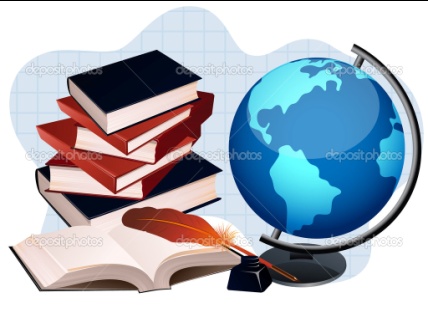 школа «Глобус»Унэе мылъкукlэ лэжьэрэгурыт гъэсэныгъэ ублэпlэеджапlэу «Глобус»385018, къ. Мыекъуапэ,ур. Некрасовыр,289/бE-mail:schoolglobus01@mail.ruОГРН1160105051083,ИНН 0105076751КПП 010501001Тема, кол-во часовТема, кол-во часовЧеловек и земля . (22ч)Человек и земля . (22ч)Человек и земля . (22ч)Человек и земля . (22ч)Человек и земля . (22ч)Человек и земля . (22ч)Человек и земля . (22ч)Человек и земля . (22ч)Человек и земля . (22ч)Цель темыЦель темыДать общее понятие о материалах, их происхождении и практическом применении в жизни. Познакомить с инструментами  и приспособлениями для обработки материалов, выполнением приёмов их рационального и безопасного использования. Дать общее представление о технологическом процессе, выстраивании последовательности практических действий, об  экономной  разметке, сборке, отделке изделия. Познакомить с видами условных графических изображений: рисунком, простейшим чертежом, эскизом, развёрткой, схемой.Дать общее понятие о материалах, их происхождении и практическом применении в жизни. Познакомить с инструментами  и приспособлениями для обработки материалов, выполнением приёмов их рационального и безопасного использования. Дать общее представление о технологическом процессе, выстраивании последовательности практических действий, об  экономной  разметке, сборке, отделке изделия. Познакомить с видами условных графических изображений: рисунком, простейшим чертежом, эскизом, развёрткой, схемой.Дать общее понятие о материалах, их происхождении и практическом применении в жизни. Познакомить с инструментами  и приспособлениями для обработки материалов, выполнением приёмов их рационального и безопасного использования. Дать общее представление о технологическом процессе, выстраивании последовательности практических действий, об  экономной  разметке, сборке, отделке изделия. Познакомить с видами условных графических изображений: рисунком, простейшим чертежом, эскизом, развёрткой, схемой.Дать общее понятие о материалах, их происхождении и практическом применении в жизни. Познакомить с инструментами  и приспособлениями для обработки материалов, выполнением приёмов их рационального и безопасного использования. Дать общее представление о технологическом процессе, выстраивании последовательности практических действий, об  экономной  разметке, сборке, отделке изделия. Познакомить с видами условных графических изображений: рисунком, простейшим чертежом, эскизом, развёрткой, схемой.Дать общее понятие о материалах, их происхождении и практическом применении в жизни. Познакомить с инструментами  и приспособлениями для обработки материалов, выполнением приёмов их рационального и безопасного использования. Дать общее представление о технологическом процессе, выстраивании последовательности практических действий, об  экономной  разметке, сборке, отделке изделия. Познакомить с видами условных графических изображений: рисунком, простейшим чертежом, эскизом, развёрткой, схемой.Дать общее понятие о материалах, их происхождении и практическом применении в жизни. Познакомить с инструментами  и приспособлениями для обработки материалов, выполнением приёмов их рационального и безопасного использования. Дать общее представление о технологическом процессе, выстраивании последовательности практических действий, об  экономной  разметке, сборке, отделке изделия. Познакомить с видами условных графических изображений: рисунком, простейшим чертежом, эскизом, развёрткой, схемой.Дать общее понятие о материалах, их происхождении и практическом применении в жизни. Познакомить с инструментами  и приспособлениями для обработки материалов, выполнением приёмов их рационального и безопасного использования. Дать общее представление о технологическом процессе, выстраивании последовательности практических действий, об  экономной  разметке, сборке, отделке изделия. Познакомить с видами условных графических изображений: рисунком, простейшим чертежом, эскизом, развёрткой, схемой.Дать общее понятие о материалах, их происхождении и практическом применении в жизни. Познакомить с инструментами  и приспособлениями для обработки материалов, выполнением приёмов их рационального и безопасного использования. Дать общее представление о технологическом процессе, выстраивании последовательности практических действий, об  экономной  разметке, сборке, отделке изделия. Познакомить с видами условных графических изображений: рисунком, простейшим чертежом, эскизом, развёрткой, схемой.Дать общее понятие о материалах, их происхождении и практическом применении в жизни. Познакомить с инструментами  и приспособлениями для обработки материалов, выполнением приёмов их рационального и безопасного использования. Дать общее представление о технологическом процессе, выстраивании последовательности практических действий, об  экономной  разметке, сборке, отделке изделия. Познакомить с видами условных графических изображений: рисунком, простейшим чертежом, эскизом, развёрткой, схемой.Планируемые результатыПланируемые результатыПланируемые результатыПланируемые результатыПланируемые результатыПланируемые результатыПланируемые результатыПланируемые результатыПланируемые результатыПланируемые результатыПланируемые результатыПредметныеПредметныеПредметныеПредметныеПредметныеПредметныеУУДУУДУУДЧтение: работас информациейЧтение: работас информациейУченик научится- воспринимать книгу как источник информации; - выполнять преобразования информации; переводить текстовую информацию в табличную форму; - использовать компьютер для поиска, хранения и воспроизведения информации; -  различать устройства компьютера  и соблюдать правила  безопасной работы; -  находить, сохранять и использовать рисунки для оформления афиши.-Выбирать и заменять материалы и инструменты при выполнении изделия.-Применять на практике алгоритм построения деятельности в проекте-определять этапы проектной деятельности.-Выбирать информацию, необходимую для выполнения изделия-объяснять новые понятия.-Находить и обозначать на карте России крупнейшие заводы, выпускающие автомобили.-Размечать детали по шаблону -выкраивать их при помощи ножниц-соединять при помощи клея.-Определять размеры деталей по слайдовому плану и вычерчивать лекало при помощи циркуля.Ученик научится- воспринимать книгу как источник информации; - выполнять преобразования информации; переводить текстовую информацию в табличную форму; - использовать компьютер для поиска, хранения и воспроизведения информации; -  различать устройства компьютера  и соблюдать правила  безопасной работы; -  находить, сохранять и использовать рисунки для оформления афиши.-Выбирать и заменять материалы и инструменты при выполнении изделия.-Применять на практике алгоритм построения деятельности в проекте-определять этапы проектной деятельности.-Выбирать информацию, необходимую для выполнения изделия-объяснять новые понятия.-Находить и обозначать на карте России крупнейшие заводы, выпускающие автомобили.-Размечать детали по шаблону -выкраивать их при помощи ножниц-соединять при помощи клея.-Определять размеры деталей по слайдовому плану и вычерчивать лекало при помощи циркуля.Ученик научится- воспринимать книгу как источник информации; - выполнять преобразования информации; переводить текстовую информацию в табличную форму; - использовать компьютер для поиска, хранения и воспроизведения информации; -  различать устройства компьютера  и соблюдать правила  безопасной работы; -  находить, сохранять и использовать рисунки для оформления афиши.-Выбирать и заменять материалы и инструменты при выполнении изделия.-Применять на практике алгоритм построения деятельности в проекте-определять этапы проектной деятельности.-Выбирать информацию, необходимую для выполнения изделия-объяснять новые понятия.-Находить и обозначать на карте России крупнейшие заводы, выпускающие автомобили.-Размечать детали по шаблону -выкраивать их при помощи ножниц-соединять при помощи клея.-Определять размеры деталей по слайдовому плану и вычерчивать лекало при помощи циркуля.Ученик научится- воспринимать книгу как источник информации; - выполнять преобразования информации; переводить текстовую информацию в табличную форму; - использовать компьютер для поиска, хранения и воспроизведения информации; -  различать устройства компьютера  и соблюдать правила  безопасной работы; -  находить, сохранять и использовать рисунки для оформления афиши.-Выбирать и заменять материалы и инструменты при выполнении изделия.-Применять на практике алгоритм построения деятельности в проекте-определять этапы проектной деятельности.-Выбирать информацию, необходимую для выполнения изделия-объяснять новые понятия.-Находить и обозначать на карте России крупнейшие заводы, выпускающие автомобили.-Размечать детали по шаблону -выкраивать их при помощи ножниц-соединять при помощи клея.-Определять размеры деталей по слайдовому плану и вычерчивать лекало при помощи циркуля.Ученик научится- воспринимать книгу как источник информации; - выполнять преобразования информации; переводить текстовую информацию в табличную форму; - использовать компьютер для поиска, хранения и воспроизведения информации; -  различать устройства компьютера  и соблюдать правила  безопасной работы; -  находить, сохранять и использовать рисунки для оформления афиши.-Выбирать и заменять материалы и инструменты при выполнении изделия.-Применять на практике алгоритм построения деятельности в проекте-определять этапы проектной деятельности.-Выбирать информацию, необходимую для выполнения изделия-объяснять новые понятия.-Находить и обозначать на карте России крупнейшие заводы, выпускающие автомобили.-Размечать детали по шаблону -выкраивать их при помощи ножниц-соединять при помощи клея.-Определять размеры деталей по слайдовому плану и вычерчивать лекало при помощи циркуля.Ученик научится- воспринимать книгу как источник информации; - выполнять преобразования информации; переводить текстовую информацию в табличную форму; - использовать компьютер для поиска, хранения и воспроизведения информации; -  различать устройства компьютера  и соблюдать правила  безопасной работы; -  находить, сохранять и использовать рисунки для оформления афиши.-Выбирать и заменять материалы и инструменты при выполнении изделия.-Применять на практике алгоритм построения деятельности в проекте-определять этапы проектной деятельности.-Выбирать информацию, необходимую для выполнения изделия-объяснять новые понятия.-Находить и обозначать на карте России крупнейшие заводы, выпускающие автомобили.-Размечать детали по шаблону -выкраивать их при помощи ножниц-соединять при помощи клея.-Определять размеры деталей по слайдовому плану и вычерчивать лекало при помощи циркуля.Р-02, Р-13, Р-07, П- 01, П-04, К-11, К-08, К-10Р-02, Р-13, Р-07, П- 01, П-04, К-11, К-08, К-10Р-02, Р-13, Р-07, П- 01, П-04, К-11, К-08, К-10Ч1-01, Ч1-02, Ч1-04, Ч2-08, Ч3-01, Ч3-07, Ч3-10Ч1-01, Ч1-02, Ч1-04, Ч2-08, Ч3-01, Ч3-07, Ч3-10Ученик получит возможность научиться-Создавать разные виды вагонов, используя объёмные геометрические тела (параллелепипед, цилиндр, конус). Составлять рассказ для презентации изделия,-Овладевать основами черчения.-Находить и отбирать информацию о полезных ископаемых, способах их добычи и транспортировки, профессиях людей, занимающихся добычей полезных ископаемых посредством бурения и поиском полезных ископаемых, из материала учебника и других источников -Применять на практике алгоритм построения деятельности в проекте, определять этапы проектной деятельности, имитировать технологию конвейерной сборки изделия.-Создавать объёмный макет из бумаги.Выполнять самостоятельно разметку деталей изделия и раскрой изделия.Ученик получит возможность научиться-Создавать разные виды вагонов, используя объёмные геометрические тела (параллелепипед, цилиндр, конус). Составлять рассказ для презентации изделия,-Овладевать основами черчения.-Находить и отбирать информацию о полезных ископаемых, способах их добычи и транспортировки, профессиях людей, занимающихся добычей полезных ископаемых посредством бурения и поиском полезных ископаемых, из материала учебника и других источников -Применять на практике алгоритм построения деятельности в проекте, определять этапы проектной деятельности, имитировать технологию конвейерной сборки изделия.-Создавать объёмный макет из бумаги.Выполнять самостоятельно разметку деталей изделия и раскрой изделия.Ученик получит возможность научиться-Создавать разные виды вагонов, используя объёмные геометрические тела (параллелепипед, цилиндр, конус). Составлять рассказ для презентации изделия,-Овладевать основами черчения.-Находить и отбирать информацию о полезных ископаемых, способах их добычи и транспортировки, профессиях людей, занимающихся добычей полезных ископаемых посредством бурения и поиском полезных ископаемых, из материала учебника и других источников -Применять на практике алгоритм построения деятельности в проекте, определять этапы проектной деятельности, имитировать технологию конвейерной сборки изделия.-Создавать объёмный макет из бумаги.Выполнять самостоятельно разметку деталей изделия и раскрой изделия.Ученик получит возможность научиться-Создавать разные виды вагонов, используя объёмные геометрические тела (параллелепипед, цилиндр, конус). Составлять рассказ для презентации изделия,-Овладевать основами черчения.-Находить и отбирать информацию о полезных ископаемых, способах их добычи и транспортировки, профессиях людей, занимающихся добычей полезных ископаемых посредством бурения и поиском полезных ископаемых, из материала учебника и других источников -Применять на практике алгоритм построения деятельности в проекте, определять этапы проектной деятельности, имитировать технологию конвейерной сборки изделия.-Создавать объёмный макет из бумаги.Выполнять самостоятельно разметку деталей изделия и раскрой изделия.Ученик получит возможность научиться-Создавать разные виды вагонов, используя объёмные геометрические тела (параллелепипед, цилиндр, конус). Составлять рассказ для презентации изделия,-Овладевать основами черчения.-Находить и отбирать информацию о полезных ископаемых, способах их добычи и транспортировки, профессиях людей, занимающихся добычей полезных ископаемых посредством бурения и поиском полезных ископаемых, из материала учебника и других источников -Применять на практике алгоритм построения деятельности в проекте, определять этапы проектной деятельности, имитировать технологию конвейерной сборки изделия.-Создавать объёмный макет из бумаги.Выполнять самостоятельно разметку деталей изделия и раскрой изделия.Ученик получит возможность научиться-Создавать разные виды вагонов, используя объёмные геометрические тела (параллелепипед, цилиндр, конус). Составлять рассказ для презентации изделия,-Овладевать основами черчения.-Находить и отбирать информацию о полезных ископаемых, способах их добычи и транспортировки, профессиях людей, занимающихся добычей полезных ископаемых посредством бурения и поиском полезных ископаемых, из материала учебника и других источников -Применять на практике алгоритм построения деятельности в проекте, определять этапы проектной деятельности, имитировать технологию конвейерной сборки изделия.-Создавать объёмный макет из бумаги.Выполнять самостоятельно разметку деталей изделия и раскрой изделия.Р-02, Р-13, Р-07, П- 01, П-04, К-11, К-08, К-10Р-02, Р-13, Р-07, П- 01, П-04, К-11, К-08, К-10Р-02, Р-13, Р-07, П- 01, П-04, К-11, К-08, К-10Ч1-01, Ч1-02, Ч1-04, Ч2-08, Ч3-01, Ч3-07, Ч3-10Ч1-01, Ч1-02, Ч1-04, Ч2-08, Ч3-01, Ч3-07, Ч3-10Организация образовательного пространстваОрганизация образовательного пространстваОрганизация образовательного пространстваОрганизация образовательного пространстваОрганизация образовательного пространстваОрганизация образовательного пространстваОрганизация образовательного пространстваОрганизация образовательного пространстваОрганизация образовательного пространстваОрганизация образовательного пространстваОрганизация образовательного пространстваМежпредметные связиМежпредметные связиМежпредметные связиФормы работыФормы работыФормы работыРесурсыРесурсыРесурсыРесурсыРесурсыИзобразительное искусство, литература, музыка, окружающий мир, информатика, развитие речи.Изобразительное искусство, литература, музыка, окружающий мир, информатика, развитие речи.Изобразительное искусство, литература, музыка, окружающий мир, информатика, развитие речи.Фронтальная, индивидуальная, самостоятельная, групповая работа.Фронтальная, индивидуальная, самостоятельная, групповая работа.Фронтальная, индивидуальная, самостоятельная, групповая работа.Учебник для общеобразовательных учреждений с приложением на электронном носителе / Н.И. Роговцева, Н.В.Богданова, Н.В. Добромыслова;  Рос.акад. наук, Рос. акад. образования, изд-во М.: Просвещение, 2019Сайт «Начальная школа» http://1-4.prosv.ruУчебник для общеобразовательных учреждений с приложением на электронном носителе / Н.И. Роговцева, Н.В.Богданова, Н.В. Добромыслова;  Рос.акад. наук, Рос. акад. образования, изд-во М.: Просвещение, 2019Сайт «Начальная школа» http://1-4.prosv.ruУчебник для общеобразовательных учреждений с приложением на электронном носителе / Н.И. Роговцева, Н.В.Богданова, Н.В. Добромыслова;  Рос.акад. наук, Рос. акад. образования, изд-во М.: Просвещение, 2019Сайт «Начальная школа» http://1-4.prosv.ruУчебник для общеобразовательных учреждений с приложением на электронном носителе / Н.И. Роговцева, Н.В.Богданова, Н.В. Добромыслова;  Рос.акад. наук, Рос. акад. образования, изд-во М.: Просвещение, 2019Сайт «Начальная школа» http://1-4.prosv.ruУчебник для общеобразовательных учреждений с приложением на электронном носителе / Н.И. Роговцева, Н.В.Богданова, Н.В. Добромыслова;  Рос.акад. наук, Рос. акад. образования, изд-во М.: Просвещение, 2019Сайт «Начальная школа» http://1-4.prosv.ruI этап. Мотивация к деятельностиI этап. Мотивация к деятельностиI этап. Мотивация к деятельностиI этап. Мотивация к деятельностиI этап. Мотивация к деятельностиI этап. Мотивация к деятельностиI этап. Мотивация к деятельностиI этап. Мотивация к деятельностиI этап. Мотивация к деятельностиI этап. Мотивация к деятельностиI этап. Мотивация к деятельностиЦель: мотивировать обучающихся на изучение темы «Человек и земля» Цель: мотивировать обучающихся на изучение темы «Человек и земля» Цель: мотивировать обучающихся на изучение темы «Человек и земля» Цель: мотивировать обучающихся на изучение темы «Человек и земля» Цель: мотивировать обучающихся на изучение темы «Человек и земля» Проблемная ситуация: Как овладевать технологией лепки слоями для создания имитации рисунка малахита. контролировать свою деятельность?Проблемная ситуация: Как овладевать технологией лепки слоями для создания имитации рисунка малахита. контролировать свою деятельность?Проблемная ситуация: Как овладевать технологией лепки слоями для создания имитации рисунка малахита. контролировать свою деятельность?Проблемная ситуация: Как овладевать технологией лепки слоями для создания имитации рисунка малахита. контролировать свою деятельность?Проблемная ситуация: Как овладевать технологией лепки слоями для создания имитации рисунка малахита. контролировать свою деятельность?Проблемная ситуация: Как овладевать технологией лепки слоями для создания имитации рисунка малахита. контролировать свою деятельность?II этап. Учебно-познавательная деятельностьII этап. Учебно-познавательная деятельностьII этап. Учебно-познавательная деятельностьII этап. Учебно-познавательная деятельностьII этап. Учебно-познавательная деятельностьII этап. Учебно-познавательная деятельностьII этап. Учебно-познавательная деятельностьII этап. Учебно-познавательная деятельностьII этап. Учебно-познавательная деятельностьII этап. Учебно-познавательная деятельностьII этап. Учебно-познавательная деятельность№ урокаОсновное содержание темыОсновное содержание темыОсновное содержание темыДомашнее заданиеДомашнее заданиеДомашнее заданиеТермины и понятияДата по плануДата по плануДата по факту1Как работать 
с учебником Как работать 
с учебником Как работать 
с учебником интерьердекупажплетенкакреповая бумага07.0907.092Вагоностроительный   заводВагоностроительный   заводВагоностроительный   заводНайти информацию об истории железнодорожного транспортаНайти информацию об истории железнодорожного транспортаНайти информацию об истории железнодорожного транспортаинтерьердекупажплетенкакреповая бумага14.0914.093Вагоностроительный   заводВагоностроительный   заводВагоностроительный   заводНайти информацию об истории железнодорожного транспортаНайти информацию об истории железнодорожного транспортаНайти информацию об истории железнодорожного транспортаинтерьердекупажплетенкакреповая бумага21.0921.094Полезные ископаемыеПолезные ископаемыеПолезные ископаемыеНайти и обозначить на карте России крупнейшие месторождения нефти и газаНайти и обозначить на карте России крупнейшие месторождения нефти и газаНайти и обозначить на карте России крупнейшие месторождения нефти и газаинтерьердекупажплетенкакреповая бумага28.0928.095Малахитовая шкатулкаМалахитовая шкатулкаМалахитовая шкатулкаНайти и обозначить на карте России крупнейшие месторождения нефти и газаНайти и обозначить на карте России крупнейшие месторождения нефти и газаНайти и обозначить на карте России крупнейшие месторождения нефти и газаинтерьердекупажплетенкакреповая бумага05.1005.106Автомобильный 
заводАвтомобильный 
заводАвтомобильный 
заводНайти информацию об автомобилестроении в РоссииНайти информацию об автомобилестроении в РоссииНайти информацию об автомобилестроении в Россииинтерьердекупажплетенкакреповая бумага12.1012.107Автомобильный 
заводАвтомобильный 
заводАвтомобильный 
заводНайти информацию об автомобилестроении в РоссииНайти информацию об автомобилестроении в РоссииНайти информацию об автомобилестроении в России19.1019.108Монетный дворМонетный дворМонетный дворПодготовить рассказ для презентации изделия.Подготовить рассказ для презентации изделия.Подготовить рассказ для презентации изделия.02.1102.119Монетный дворМонетный дворМонетный дворПодготовить рассказ для презентации изделияПодготовить рассказ для презентации изделияПодготовить рассказ для презентации изделия09.1109.1110Фаянсовый завод 
НРК. Использование адыгского орнамента в украшении вазыФаянсовый завод 
НРК. Использование адыгского орнамента в украшении вазыФаянсовый завод 
НРК. Использование адыгского орнамента в украшении вазыНайти информацию об адыгском орнаментеНайти информацию об адыгском орнаментеНайти информацию об адыгском орнаменте16.1116.1111Фаянсовый завод 
НРК. Использование адыгского орнамента в украшении вазыФаянсовый завод 
НРК. Использование адыгского орнамента в украшении вазыФаянсовый завод 
НРК. Использование адыгского орнамента в украшении вазыЗакончить работу.Закончить работу.Закончить работу.23.1123.1112Швейная фабрикаШвейная фабрикаШвейная фабрикаСоставить план изготовления мягкой игрущки.Составить план изготовления мягкой игрущки.Составить план изготовления мягкой игрущки.30.1130.1113Мягкая игрушка Мягкая игрушка Мягкая игрушка Закончить работу.Закончить работу.Закончить работу.07.1207.1214Обувное производствоОбувное производствоОбувное производствоСоставлить рассказ для презентации обувиСоставлить рассказ для презентации обувиСоставлить рассказ для презентации обуви14.1214.1215Обувное производствоОбувное производствоОбувное производствоСоставлить рассказ для презентации обувиСоставлить рассказ для презентации обувиСоставлить рассказ для презентации обуви21.1221.1216Деревообрабатывающее производство.НРК. Роспись разделочной доски с использованием адыгского орнамента.Деревообрабатывающее производство.НРК. Роспись разделочной доски с использованием адыгского орнамента.Деревообрабатывающее производство.НРК. Роспись разделочной доски с использованием адыгского орнамента.Составить план изготовления разделочной доски.Составить план изготовления разделочной доски.Составить план изготовления разделочной доски.11.0111.0117Деревообрабатывающее производство.НРК. Роспись разделочной доски с использованием адыгского орнамента.Деревообрабатывающее производство.НРК. Роспись разделочной доски с использованием адыгского орнамента.Деревообрабатывающее производство.НРК. Роспись разделочной доски с использованием адыгского орнамента.Закончить работу.Закончить работу.Закончить работу.18.0118.0118Кондитерская фабрикаКондитерская фабрикаКондитерская фабрикаПодготовить сообщениеПодготовить сообщениеПодготовить сообщение25.0125.0119Кондитерская фабрикаКондитерская фабрикаКондитерская фабрикаПодготовить сообщениеПодготовить сообщениеПодготовить сообщение01.0201.0220Бытовая техника 
НРК. Изготовление абажура с использованием сказаний о нартах.Бытовая техника 
НРК. Изготовление абажура с использованием сказаний о нартах.Бытовая техника 
НРК. Изготовление абажура с использованием сказаний о нартах.Провести эксперимент по очистке воды.Провести эксперимент по очистке воды.Провести эксперимент по очистке воды.08.0208.0221Бытовая техника 
НРК. Изготовление абажура с использованием сказаний о нартах.Бытовая техника 
НРК. Изготовление абажура с использованием сказаний о нартах.Бытовая техника 
НРК. Изготовление абажура с использованием сказаний о нартах.Закончить изготовление абажура для лампы.Закончить изготовление абажура для лампы.Закончить изготовление абажура для лампы.15.0215.0222Тепличное хозяйствоТепличное хозяйствоТепличное хозяйствоПодготовить почву для выращивания рассадыПодготовить почву для выращивания рассадыПодготовить почву для выращивания рассады22.0222.02III. Интеллектуально-преобразовательная деятельностьIII. Интеллектуально-преобразовательная деятельностьIII. Интеллектуально-преобразовательная деятельностьIII. Интеллектуально-преобразовательная деятельностьIII. Интеллектуально-преобразовательная деятельностьIII. Интеллектуально-преобразовательная деятельностьIII. Интеллектуально-преобразовательная деятельностьIII. Интеллектуально-преобразовательная деятельностьIII. Интеллектуально-преобразовательная деятельностьIII. Интеллектуально-преобразовательная деятельностьIII. Интеллектуально-преобразовательная деятельностьЦель: учить школьников самоорганизации при выполнении учебного заданияЦель: учить школьников самоорганизации при выполнении учебного заданияЦель: учить школьников самоорганизации при выполнении учебного заданияНа этапе «Интеллектуально-преобразовательная деятельность» учащимся предлагается выполнить практические задания:
- информативное - учащиеся работают, используя образец на доске, в учебнике или рабочей тетради; 
- импровизационное - учащиеся, используя усвоенный алгоритм, выполняют задание, которое отличается от образца по содержанию или форме; 
- эвристическое - учащиеся самостоятельно выполняют задание на предложенную тему. На этапе «Интеллектуально-преобразовательная деятельность» учащимся предлагается выполнить практические задания:
- информативное - учащиеся работают, используя образец на доске, в учебнике или рабочей тетради; 
- импровизационное - учащиеся, используя усвоенный алгоритм, выполняют задание, которое отличается от образца по содержанию или форме; 
- эвристическое - учащиеся самостоятельно выполняют задание на предложенную тему. На этапе «Интеллектуально-преобразовательная деятельность» учащимся предлагается выполнить практические задания:
- информативное - учащиеся работают, используя образец на доске, в учебнике или рабочей тетради; 
- импровизационное - учащиеся, используя усвоенный алгоритм, выполняют задание, которое отличается от образца по содержанию или форме; 
- эвристическое - учащиеся самостоятельно выполняют задание на предложенную тему. На этапе «Интеллектуально-преобразовательная деятельность» учащимся предлагается выполнить практические задания:
- информативное - учащиеся работают, используя образец на доске, в учебнике или рабочей тетради; 
- импровизационное - учащиеся, используя усвоенный алгоритм, выполняют задание, которое отличается от образца по содержанию или форме; 
- эвристическое - учащиеся самостоятельно выполняют задание на предложенную тему. На этапе «Интеллектуально-преобразовательная деятельность» учащимся предлагается выполнить практические задания:
- информативное - учащиеся работают, используя образец на доске, в учебнике или рабочей тетради; 
- импровизационное - учащиеся, используя усвоенный алгоритм, выполняют задание, которое отличается от образца по содержанию или форме; 
- эвристическое - учащиеся самостоятельно выполняют задание на предложенную тему. На этапе «Интеллектуально-преобразовательная деятельность» учащимся предлагается выполнить практические задания:
- информативное - учащиеся работают, используя образец на доске, в учебнике или рабочей тетради; 
- импровизационное - учащиеся, используя усвоенный алгоритм, выполняют задание, которое отличается от образца по содержанию или форме; 
- эвристическое - учащиеся самостоятельно выполняют задание на предложенную тему. На этапе «Интеллектуально-преобразовательная деятельность» учащимся предлагается выполнить практические задания:
- информативное - учащиеся работают, используя образец на доске, в учебнике или рабочей тетради; 
- импровизационное - учащиеся, используя усвоенный алгоритм, выполняют задание, которое отличается от образца по содержанию или форме; 
- эвристическое - учащиеся самостоятельно выполняют задание на предложенную тему. На этапе «Интеллектуально-преобразовательная деятельность» учащимся предлагается выполнить практические задания:
- информативное - учащиеся работают, используя образец на доске, в учебнике или рабочей тетради; 
- импровизационное - учащиеся, используя усвоенный алгоритм, выполняют задание, которое отличается от образца по содержанию или форме; 
- эвристическое - учащиеся самостоятельно выполняют задание на предложенную тему. IV этап. Контроль и оценка результатов обучающей деятельностиIV этап. Контроль и оценка результатов обучающей деятельностиIV этап. Контроль и оценка результатов обучающей деятельностиIV этап. Контроль и оценка результатов обучающей деятельностиIV этап. Контроль и оценка результатов обучающей деятельностиIV этап. Контроль и оценка результатов обучающей деятельностиIV этап. Контроль и оценка результатов обучающей деятельностиIV этап. Контроль и оценка результатов обучающей деятельностиIV этап. Контроль и оценка результатов обучающей деятельностиIV этап. Контроль и оценка результатов обучающей деятельностиIV этап. Контроль и оценка результатов обучающей деятельностиФормы контроляФормы контроляФормы контроляОценка результатов деятельностиОценка результатов деятельностиОценка результатов деятельностиОценка результатов деятельностиОценка результатов деятельностиОценка результатов деятельностиОценка результатов деятельностиОценка результатов деятельностиФормы контроляФормы контроляФормы контролясамооценка учителясамооценка учителясамооценка учителявнешняя оценкавнешняя оценкавнешняя оценкавнешняя оценкавнешняя оценкаПромежуточная диагностика образовательных результатов.Промежуточная диагностика образовательных результатов.Промежуточная диагностика образовательных результатов.Формирует адекватную оценку по выполнению поставленных задач урока.

Стимулирует учеников оценивать свою деятельность на уроке, свои чувства и настроение.Формирует адекватную оценку по выполнению поставленных задач урока.

Стимулирует учеников оценивать свою деятельность на уроке, свои чувства и настроение.Формирует адекватную оценку по выполнению поставленных задач урока.

Стимулирует учеников оценивать свою деятельность на уроке, свои чувства и настроение.Выставки работ учащихсяВыставки работ учащихсяВыставки работ учащихсяФормирует адекватную оценку по выполнению поставленных задач урока.

Стимулирует учеников оценивать свою деятельность на уроке, свои чувства и настроение.Формирует адекватную оценку по выполнению поставленных задач урока.

Стимулирует учеников оценивать свою деятельность на уроке, свои чувства и настроение.Формирует адекватную оценку по выполнению поставленных задач урока.

Стимулирует учеников оценивать свою деятельность на уроке, свои чувства и настроение.Тема, кол-во часовТема, кол-во часовЧеловек и вода. (3ч)Человек и вода. (3ч)Человек и вода. (3ч)Человек и вода. (3ч)Человек и вода. (3ч)Человек и вода. (3ч)Человек и вода. (3ч)Человек и вода. (3ч)Человек и вода. (3ч)Цель темыЦель темыДать общее представление о конструировании как создании конструкции каких-либо изделий (технических, бытовых, учебных и пр.). Познакомить с понятием  конструкции изделия; показать различные виды конструкций и способы их сборки, виды и способы соединения деталей. Рассказать о требованиях к изделию (соответствие материала, конструкции и внешнего оформления назначению изделия).Научить конструировать и моделировать изделия из различных материалов по образцу, рисунку, простейшему чертежу или эскизу и по заданным условиям (технико-технологическим, функциональным, декоративно-художественным и пр.).Дать общее представление о конструировании как создании конструкции каких-либо изделий (технических, бытовых, учебных и пр.). Познакомить с понятием  конструкции изделия; показать различные виды конструкций и способы их сборки, виды и способы соединения деталей. Рассказать о требованиях к изделию (соответствие материала, конструкции и внешнего оформления назначению изделия).Научить конструировать и моделировать изделия из различных материалов по образцу, рисунку, простейшему чертежу или эскизу и по заданным условиям (технико-технологическим, функциональным, декоративно-художественным и пр.).Дать общее представление о конструировании как создании конструкции каких-либо изделий (технических, бытовых, учебных и пр.). Познакомить с понятием  конструкции изделия; показать различные виды конструкций и способы их сборки, виды и способы соединения деталей. Рассказать о требованиях к изделию (соответствие материала, конструкции и внешнего оформления назначению изделия).Научить конструировать и моделировать изделия из различных материалов по образцу, рисунку, простейшему чертежу или эскизу и по заданным условиям (технико-технологическим, функциональным, декоративно-художественным и пр.).Дать общее представление о конструировании как создании конструкции каких-либо изделий (технических, бытовых, учебных и пр.). Познакомить с понятием  конструкции изделия; показать различные виды конструкций и способы их сборки, виды и способы соединения деталей. Рассказать о требованиях к изделию (соответствие материала, конструкции и внешнего оформления назначению изделия).Научить конструировать и моделировать изделия из различных материалов по образцу, рисунку, простейшему чертежу или эскизу и по заданным условиям (технико-технологическим, функциональным, декоративно-художественным и пр.).Дать общее представление о конструировании как создании конструкции каких-либо изделий (технических, бытовых, учебных и пр.). Познакомить с понятием  конструкции изделия; показать различные виды конструкций и способы их сборки, виды и способы соединения деталей. Рассказать о требованиях к изделию (соответствие материала, конструкции и внешнего оформления назначению изделия).Научить конструировать и моделировать изделия из различных материалов по образцу, рисунку, простейшему чертежу или эскизу и по заданным условиям (технико-технологическим, функциональным, декоративно-художественным и пр.).Дать общее представление о конструировании как создании конструкции каких-либо изделий (технических, бытовых, учебных и пр.). Познакомить с понятием  конструкции изделия; показать различные виды конструкций и способы их сборки, виды и способы соединения деталей. Рассказать о требованиях к изделию (соответствие материала, конструкции и внешнего оформления назначению изделия).Научить конструировать и моделировать изделия из различных материалов по образцу, рисунку, простейшему чертежу или эскизу и по заданным условиям (технико-технологическим, функциональным, декоративно-художественным и пр.).Дать общее представление о конструировании как создании конструкции каких-либо изделий (технических, бытовых, учебных и пр.). Познакомить с понятием  конструкции изделия; показать различные виды конструкций и способы их сборки, виды и способы соединения деталей. Рассказать о требованиях к изделию (соответствие материала, конструкции и внешнего оформления назначению изделия).Научить конструировать и моделировать изделия из различных материалов по образцу, рисунку, простейшему чертежу или эскизу и по заданным условиям (технико-технологическим, функциональным, декоративно-художественным и пр.).Дать общее представление о конструировании как создании конструкции каких-либо изделий (технических, бытовых, учебных и пр.). Познакомить с понятием  конструкции изделия; показать различные виды конструкций и способы их сборки, виды и способы соединения деталей. Рассказать о требованиях к изделию (соответствие материала, конструкции и внешнего оформления назначению изделия).Научить конструировать и моделировать изделия из различных материалов по образцу, рисунку, простейшему чертежу или эскизу и по заданным условиям (технико-технологическим, функциональным, декоративно-художественным и пр.).Дать общее представление о конструировании как создании конструкции каких-либо изделий (технических, бытовых, учебных и пр.). Познакомить с понятием  конструкции изделия; показать различные виды конструкций и способы их сборки, виды и способы соединения деталей. Рассказать о требованиях к изделию (соответствие материала, конструкции и внешнего оформления назначению изделия).Научить конструировать и моделировать изделия из различных материалов по образцу, рисунку, простейшему чертежу или эскизу и по заданным условиям (технико-технологическим, функциональным, декоративно-художественным и пр.).Планируемые результатыПланируемые результатыПланируемые результатыПланируемые результатыПланируемые результатыПланируемые результатыПланируемые результатыПланируемые результатыПланируемые результатыПланируемые результатыПланируемые результатыПредметныеПредметныеПредметныеПредметныеПредметныеПредметныеПредметныеУУДУУДЧтение: работас информациейЧтение: работас информациейУченик научится-Находить и отбирать информацию из материала учебника и других источников об устройстве системы водоснабжения города и о фильтрации воды.-Находить и отбирать информацию из материалов учебника и других источников о работе и устройстве порта, о профессиях людей, работающих в порту. -Находить и отмечать на карте крупнейшие порты России. -Объяснять новые понятия, используя текст учебника. - С помощью учителя, заполнять технологическую карту-Определять размеры деталей изделия, закреплять нити для начала вязания изделия в технике макромеУченик научится-Находить и отбирать информацию из материала учебника и других источников об устройстве системы водоснабжения города и о фильтрации воды.-Находить и отбирать информацию из материалов учебника и других источников о работе и устройстве порта, о профессиях людей, работающих в порту. -Находить и отмечать на карте крупнейшие порты России. -Объяснять новые понятия, используя текст учебника. - С помощью учителя, заполнять технологическую карту-Определять размеры деталей изделия, закреплять нити для начала вязания изделия в технике макромеУченик научится-Находить и отбирать информацию из материала учебника и других источников об устройстве системы водоснабжения города и о фильтрации воды.-Находить и отбирать информацию из материалов учебника и других источников о работе и устройстве порта, о профессиях людей, работающих в порту. -Находить и отмечать на карте крупнейшие порты России. -Объяснять новые понятия, используя текст учебника. - С помощью учителя, заполнять технологическую карту-Определять размеры деталей изделия, закреплять нити для начала вязания изделия в технике макромеУченик научится-Находить и отбирать информацию из материала учебника и других источников об устройстве системы водоснабжения города и о фильтрации воды.-Находить и отбирать информацию из материалов учебника и других источников о работе и устройстве порта, о профессиях людей, работающих в порту. -Находить и отмечать на карте крупнейшие порты России. -Объяснять новые понятия, используя текст учебника. - С помощью учителя, заполнять технологическую карту-Определять размеры деталей изделия, закреплять нити для начала вязания изделия в технике макромеУченик научится-Находить и отбирать информацию из материала учебника и других источников об устройстве системы водоснабжения города и о фильтрации воды.-Находить и отбирать информацию из материалов учебника и других источников о работе и устройстве порта, о профессиях людей, работающих в порту. -Находить и отмечать на карте крупнейшие порты России. -Объяснять новые понятия, используя текст учебника. - С помощью учителя, заполнять технологическую карту-Определять размеры деталей изделия, закреплять нити для начала вязания изделия в технике макромеУченик научится-Находить и отбирать информацию из материала учебника и других источников об устройстве системы водоснабжения города и о фильтрации воды.-Находить и отбирать информацию из материалов учебника и других источников о работе и устройстве порта, о профессиях людей, работающих в порту. -Находить и отмечать на карте крупнейшие порты России. -Объяснять новые понятия, используя текст учебника. - С помощью учителя, заполнять технологическую карту-Определять размеры деталей изделия, закреплять нити для начала вязания изделия в технике макромеУченик научится-Находить и отбирать информацию из материала учебника и других источников об устройстве системы водоснабжения города и о фильтрации воды.-Находить и отбирать информацию из материалов учебника и других источников о работе и устройстве порта, о профессиях людей, работающих в порту. -Находить и отмечать на карте крупнейшие порты России. -Объяснять новые понятия, используя текст учебника. - С помощью учителя, заполнять технологическую карту-Определять размеры деталей изделия, закреплять нити для начала вязания изделия в технике макромеР-02, Р-13, Р-07, П- 01, П-04, К-11, К-08, К-10Р-02, Р-13, Р-07, П- 01, П-04, К-11, К-08, К-10Ч1-01, Ч1-02, Ч1-04, Ч2-08, Ч3-01, Ч3-07, Ч3-10Ч1-01, Ч1-02, Ч1-04, Ч2-08, Ч3-01, Ч3-07, Ч3-10Ученик получит возможность научиться-Осваивать способ очистки воды в бытовых условиях. На основе слайдового и  текстового планов заполнять технологическую карту и изготавливать фильтр. -Изготавливать изделие, использовать одинарный и двойной плоские узлы, оформлять изделие бусинами.  -На основе технического рисунка составлять план изготовления изделия и соотносить его с текстовым и слайдовым планами изготовления изделияУченик получит возможность научиться-Осваивать способ очистки воды в бытовых условиях. На основе слайдового и  текстового планов заполнять технологическую карту и изготавливать фильтр. -Изготавливать изделие, использовать одинарный и двойной плоские узлы, оформлять изделие бусинами.  -На основе технического рисунка составлять план изготовления изделия и соотносить его с текстовым и слайдовым планами изготовления изделияУченик получит возможность научиться-Осваивать способ очистки воды в бытовых условиях. На основе слайдового и  текстового планов заполнять технологическую карту и изготавливать фильтр. -Изготавливать изделие, использовать одинарный и двойной плоские узлы, оформлять изделие бусинами.  -На основе технического рисунка составлять план изготовления изделия и соотносить его с текстовым и слайдовым планами изготовления изделияУченик получит возможность научиться-Осваивать способ очистки воды в бытовых условиях. На основе слайдового и  текстового планов заполнять технологическую карту и изготавливать фильтр. -Изготавливать изделие, использовать одинарный и двойной плоские узлы, оформлять изделие бусинами.  -На основе технического рисунка составлять план изготовления изделия и соотносить его с текстовым и слайдовым планами изготовления изделияУченик получит возможность научиться-Осваивать способ очистки воды в бытовых условиях. На основе слайдового и  текстового планов заполнять технологическую карту и изготавливать фильтр. -Изготавливать изделие, использовать одинарный и двойной плоские узлы, оформлять изделие бусинами.  -На основе технического рисунка составлять план изготовления изделия и соотносить его с текстовым и слайдовым планами изготовления изделияУченик получит возможность научиться-Осваивать способ очистки воды в бытовых условиях. На основе слайдового и  текстового планов заполнять технологическую карту и изготавливать фильтр. -Изготавливать изделие, использовать одинарный и двойной плоские узлы, оформлять изделие бусинами.  -На основе технического рисунка составлять план изготовления изделия и соотносить его с текстовым и слайдовым планами изготовления изделияУченик получит возможность научиться-Осваивать способ очистки воды в бытовых условиях. На основе слайдового и  текстового планов заполнять технологическую карту и изготавливать фильтр. -Изготавливать изделие, использовать одинарный и двойной плоские узлы, оформлять изделие бусинами.  -На основе технического рисунка составлять план изготовления изделия и соотносить его с текстовым и слайдовым планами изготовления изделияР-02, Р-13, Р-07, П- 01, П-04, К-11, К-08, К-10Р-02, Р-13, Р-07, П- 01, П-04, К-11, К-08, К-10Ч1-01, Ч1-02, Ч1-04, Ч2-08, Ч3-01, Ч3-07, Ч3-10Ч1-01, Ч1-02, Ч1-04, Ч2-08, Ч3-01, Ч3-07, Ч3-10Организация образовательного пространстваОрганизация образовательного пространстваОрганизация образовательного пространстваОрганизация образовательного пространстваОрганизация образовательного пространстваОрганизация образовательного пространстваОрганизация образовательного пространстваОрганизация образовательного пространстваОрганизация образовательного пространстваОрганизация образовательного пространстваОрганизация образовательного пространстваМежпредметные связиМежпредметные связиМежпредметные связиФормы работыФормы работыФормы работыФормы работыРесурсыРесурсыРесурсыРесурсыИзобразительное искусство, литература, музыка, окружающий мир, информатика, развитие речи.Изобразительное искусство, литература, музыка, окружающий мир, информатика, развитие речи.Изобразительное искусство, литература, музыка, окружающий мир, информатика, развитие речи.Фронтальная, индивидуальная, самостоятельная, групповая работа.Фронтальная, индивидуальная, самостоятельная, групповая работа.Фронтальная, индивидуальная, самостоятельная, групповая работа.Фронтальная, индивидуальная, самостоятельная, групповая работа.1.	Учебник для общеобразовательных учреждений с приложением на электронном носителе / Н.И. Роговцева, Н.В.Богданова, Н.В. Добромыслова;  Рос.акад. наук, Рос. акад. образования, изд-во М.: Просвещение, 2019Сайт «Начальная школа» http://1-4.prosv.ru1.	Учебник для общеобразовательных учреждений с приложением на электронном носителе / Н.И. Роговцева, Н.В.Богданова, Н.В. Добромыслова;  Рос.акад. наук, Рос. акад. образования, изд-во М.: Просвещение, 2019Сайт «Начальная школа» http://1-4.prosv.ru1.	Учебник для общеобразовательных учреждений с приложением на электронном носителе / Н.И. Роговцева, Н.В.Богданова, Н.В. Добромыслова;  Рос.акад. наук, Рос. акад. образования, изд-во М.: Просвещение, 2019Сайт «Начальная школа» http://1-4.prosv.ru1.	Учебник для общеобразовательных учреждений с приложением на электронном носителе / Н.И. Роговцева, Н.В.Богданова, Н.В. Добромыслова;  Рос.акад. наук, Рос. акад. образования, изд-во М.: Просвещение, 2019Сайт «Начальная школа» http://1-4.prosv.ruI этап. Мотивация к деятельностиI этап. Мотивация к деятельностиI этап. Мотивация к деятельностиI этап. Мотивация к деятельностиI этап. Мотивация к деятельностиI этап. Мотивация к деятельностиI этап. Мотивация к деятельностиI этап. Мотивация к деятельностиI этап. Мотивация к деятельностиI этап. Мотивация к деятельностиI этап. Мотивация к деятельностиЦель: мотивировать обучающихся на изучение темы «Студия «Подарки»Цель: мотивировать обучающихся на изучение темы «Студия «Подарки»Цель: мотивировать обучающихся на изучение темы «Студия «Подарки»Цель: мотивировать обучающихся на изучение темы «Студия «Подарки»Цель: мотивировать обучающихся на изучение темы «Студия «Подарки»Проблемная ситуация :Что такое конструкция изделия? Какие существуют виды и способы соединения деталей? Как конструировать и моделировать изделие по образцу, рисунку или чертежу?Проблемная ситуация :Что такое конструкция изделия? Какие существуют виды и способы соединения деталей? Как конструировать и моделировать изделие по образцу, рисунку или чертежу?Проблемная ситуация :Что такое конструкция изделия? Какие существуют виды и способы соединения деталей? Как конструировать и моделировать изделие по образцу, рисунку или чертежу?Проблемная ситуация :Что такое конструкция изделия? Какие существуют виды и способы соединения деталей? Как конструировать и моделировать изделие по образцу, рисунку или чертежу?Проблемная ситуация :Что такое конструкция изделия? Какие существуют виды и способы соединения деталей? Как конструировать и моделировать изделие по образцу, рисунку или чертежу?Проблемная ситуация :Что такое конструкция изделия? Какие существуют виды и способы соединения деталей? Как конструировать и моделировать изделие по образцу, рисунку или чертежу?II этап. Учебно-познавательная деятельностьII этап. Учебно-познавательная деятельностьII этап. Учебно-познавательная деятельностьII этап. Учебно-познавательная деятельностьII этап. Учебно-познавательная деятельностьII этап. Учебно-познавательная деятельностьII этап. Учебно-познавательная деятельностьII этап. Учебно-познавательная деятельностьII этап. Учебно-познавательная деятельностьII этап. Учебно-познавательная деятельностьII этап. Учебно-познавательная деятельность№ урокаОсновное содержание темыОсновное содержание темыОсновное содержание темыДомашнее заданиеДомашнее заданиеТермины и понятияТермины и понятияДата по плануДата по плануДата по факту23ВодоканалВодоканалВодоканалПровести эксперимент по очистке воды.Провести эксперимент по очистке воды.Вода, порт, узлыВода, порт, узлы01.0301.0324ПортПортПортИзучить способы вязания морских узлов.Изучить способы вязания морских узлов.15.0315.0325Узелковое плетениеУзелковое плетениеУзелковое плетениеСоставить план изготовления изделия.Составить план изготовления изделия.29.0329.03III. Интеллектуально-преобразовательная деятельностьIII. Интеллектуально-преобразовательная деятельностьIII. Интеллектуально-преобразовательная деятельностьIII. Интеллектуально-преобразовательная деятельностьIII. Интеллектуально-преобразовательная деятельностьIII. Интеллектуально-преобразовательная деятельностьIII. Интеллектуально-преобразовательная деятельностьIII. Интеллектуально-преобразовательная деятельностьIII. Интеллектуально-преобразовательная деятельностьIII. Интеллектуально-преобразовательная деятельностьIII. Интеллектуально-преобразовательная деятельностьЦель: учить школьников самоорганизации при выполнении учебного заданияЦель: учить школьников самоорганизации при выполнении учебного заданияЦель: учить школьников самоорганизации при выполнении учебного заданияНа этапе «Интеллектуально-преобразовательная деятельность» учащимся предлагается выполнить практические задания:
  *осваивать изготовление изделия сложной конструкции в группах по 4-6 человек;учить использовать ранее полученные знания и умения по шитью, вышиванию и пришиванию пуговиц при выполнении изделия сложной конструкции;учить выстраивать технологию изготовления комбинированного изделия.На этапе «Интеллектуально-преобразовательная деятельность» учащимся предлагается выполнить практические задания:
  *осваивать изготовление изделия сложной конструкции в группах по 4-6 человек;учить использовать ранее полученные знания и умения по шитью, вышиванию и пришиванию пуговиц при выполнении изделия сложной конструкции;учить выстраивать технологию изготовления комбинированного изделия.На этапе «Интеллектуально-преобразовательная деятельность» учащимся предлагается выполнить практические задания:
  *осваивать изготовление изделия сложной конструкции в группах по 4-6 человек;учить использовать ранее полученные знания и умения по шитью, вышиванию и пришиванию пуговиц при выполнении изделия сложной конструкции;учить выстраивать технологию изготовления комбинированного изделия.На этапе «Интеллектуально-преобразовательная деятельность» учащимся предлагается выполнить практические задания:
  *осваивать изготовление изделия сложной конструкции в группах по 4-6 человек;учить использовать ранее полученные знания и умения по шитью, вышиванию и пришиванию пуговиц при выполнении изделия сложной конструкции;учить выстраивать технологию изготовления комбинированного изделия.На этапе «Интеллектуально-преобразовательная деятельность» учащимся предлагается выполнить практические задания:
  *осваивать изготовление изделия сложной конструкции в группах по 4-6 человек;учить использовать ранее полученные знания и умения по шитью, вышиванию и пришиванию пуговиц при выполнении изделия сложной конструкции;учить выстраивать технологию изготовления комбинированного изделия.На этапе «Интеллектуально-преобразовательная деятельность» учащимся предлагается выполнить практические задания:
  *осваивать изготовление изделия сложной конструкции в группах по 4-6 человек;учить использовать ранее полученные знания и умения по шитью, вышиванию и пришиванию пуговиц при выполнении изделия сложной конструкции;учить выстраивать технологию изготовления комбинированного изделия.На этапе «Интеллектуально-преобразовательная деятельность» учащимся предлагается выполнить практические задания:
  *осваивать изготовление изделия сложной конструкции в группах по 4-6 человек;учить использовать ранее полученные знания и умения по шитью, вышиванию и пришиванию пуговиц при выполнении изделия сложной конструкции;учить выстраивать технологию изготовления комбинированного изделия.На этапе «Интеллектуально-преобразовательная деятельность» учащимся предлагается выполнить практические задания:
  *осваивать изготовление изделия сложной конструкции в группах по 4-6 человек;учить использовать ранее полученные знания и умения по шитью, вышиванию и пришиванию пуговиц при выполнении изделия сложной конструкции;учить выстраивать технологию изготовления комбинированного изделия.IV этап. Контроль и оценка результатов обучающей деятельностиIV этап. Контроль и оценка результатов обучающей деятельностиIV этап. Контроль и оценка результатов обучающей деятельностиIV этап. Контроль и оценка результатов обучающей деятельностиIV этап. Контроль и оценка результатов обучающей деятельностиIV этап. Контроль и оценка результатов обучающей деятельностиIV этап. Контроль и оценка результатов обучающей деятельностиIV этап. Контроль и оценка результатов обучающей деятельностиIV этап. Контроль и оценка результатов обучающей деятельностиIV этап. Контроль и оценка результатов обучающей деятельностиIV этап. Контроль и оценка результатов обучающей деятельностиФормы контроляФормы контроляФормы контроляОценка результатов деятельностиОценка результатов деятельностиОценка результатов деятельностиОценка результатов деятельностиОценка результатов деятельностиОценка результатов деятельностиОценка результатов деятельностиОценка результатов деятельностиФормы контроляФормы контроляФормы контролясамооценка учителясамооценка учителясамооценка учителясамооценка учителявнешняя оценкавнешняя оценкавнешняя оценкавнешняя оценкаВыставки работ учащихсяВыставки работ учащихсяВыставки работ учащихсяФормирует адекватную оценку по выполнению поставленных задач урока.

Стимулирует учеников оценивать свою деятельность на уроке, свои чувства и настроение.Формирует адекватную оценку по выполнению поставленных задач урока.

Стимулирует учеников оценивать свою деятельность на уроке, свои чувства и настроение.Формирует адекватную оценку по выполнению поставленных задач урока.

Стимулирует учеников оценивать свою деятельность на уроке, свои чувства и настроение.Формирует адекватную оценку по выполнению поставленных задач урока.

Стимулирует учеников оценивать свою деятельность на уроке, свои чувства и настроение.Тема, кол-во часовТема, кол-во часовЧеловек и воздух. (3ч)Человек и воздух. (3ч)Человек и воздух. (3ч)Человек и воздух. (3ч)Человек и воздух. (3ч)Человек и воздух. (3ч)Человек и воздух. (3ч)Человек и воздух. (3ч)Человек и воздух. (3ч)Человек и воздух. (3ч)Цель темыЦель темыДать общее понятие о материалах, их происхождении и практическом применении в жизни. Познакомить с инструментами  и приспособлениями для обработки материалов, выполнением приёмов их рационального и безопасного использования. Дать общее представление о технологическом процессе, выстраивании последовательности практических действий, об  экономной  разметке, сборке, отделке изделия. Познакомить с видами условных графических изображений: рисунком, простейшим чертежом, эскизом, развёрткой, схемой.Дать общее понятие о материалах, их происхождении и практическом применении в жизни. Познакомить с инструментами  и приспособлениями для обработки материалов, выполнением приёмов их рационального и безопасного использования. Дать общее представление о технологическом процессе, выстраивании последовательности практических действий, об  экономной  разметке, сборке, отделке изделия. Познакомить с видами условных графических изображений: рисунком, простейшим чертежом, эскизом, развёрткой, схемой.Дать общее понятие о материалах, их происхождении и практическом применении в жизни. Познакомить с инструментами  и приспособлениями для обработки материалов, выполнением приёмов их рационального и безопасного использования. Дать общее представление о технологическом процессе, выстраивании последовательности практических действий, об  экономной  разметке, сборке, отделке изделия. Познакомить с видами условных графических изображений: рисунком, простейшим чертежом, эскизом, развёрткой, схемой.Дать общее понятие о материалах, их происхождении и практическом применении в жизни. Познакомить с инструментами  и приспособлениями для обработки материалов, выполнением приёмов их рационального и безопасного использования. Дать общее представление о технологическом процессе, выстраивании последовательности практических действий, об  экономной  разметке, сборке, отделке изделия. Познакомить с видами условных графических изображений: рисунком, простейшим чертежом, эскизом, развёрткой, схемой.Дать общее понятие о материалах, их происхождении и практическом применении в жизни. Познакомить с инструментами  и приспособлениями для обработки материалов, выполнением приёмов их рационального и безопасного использования. Дать общее представление о технологическом процессе, выстраивании последовательности практических действий, об  экономной  разметке, сборке, отделке изделия. Познакомить с видами условных графических изображений: рисунком, простейшим чертежом, эскизом, развёрткой, схемой.Дать общее понятие о материалах, их происхождении и практическом применении в жизни. Познакомить с инструментами  и приспособлениями для обработки материалов, выполнением приёмов их рационального и безопасного использования. Дать общее представление о технологическом процессе, выстраивании последовательности практических действий, об  экономной  разметке, сборке, отделке изделия. Познакомить с видами условных графических изображений: рисунком, простейшим чертежом, эскизом, развёрткой, схемой.Дать общее понятие о материалах, их происхождении и практическом применении в жизни. Познакомить с инструментами  и приспособлениями для обработки материалов, выполнением приёмов их рационального и безопасного использования. Дать общее представление о технологическом процессе, выстраивании последовательности практических действий, об  экономной  разметке, сборке, отделке изделия. Познакомить с видами условных графических изображений: рисунком, простейшим чертежом, эскизом, развёрткой, схемой.Дать общее понятие о материалах, их происхождении и практическом применении в жизни. Познакомить с инструментами  и приспособлениями для обработки материалов, выполнением приёмов их рационального и безопасного использования. Дать общее представление о технологическом процессе, выстраивании последовательности практических действий, об  экономной  разметке, сборке, отделке изделия. Познакомить с видами условных графических изображений: рисунком, простейшим чертежом, эскизом, развёрткой, схемой.Дать общее понятие о материалах, их происхождении и практическом применении в жизни. Познакомить с инструментами  и приспособлениями для обработки материалов, выполнением приёмов их рационального и безопасного использования. Дать общее представление о технологическом процессе, выстраивании последовательности практических действий, об  экономной  разметке, сборке, отделке изделия. Познакомить с видами условных графических изображений: рисунком, простейшим чертежом, эскизом, развёрткой, схемой.Планируемые результатыПланируемые результатыПланируемые результатыПланируемые результатыПланируемые результатыПланируемые результатыПланируемые результатыПланируемые результатыПланируемые результатыПланируемые результатыПланируемые результатыПредметныеПредметныеПредметныеПредметныеПредметныеПредметныеУУДУУДУУДЧтение: работас информациейЧтение: работас информациейУченик научитсяОсуществлять поиск информации о профессиях создателей летательных аппаратов.-Объяснять конструктивные особенности самолётов, их назначение и области использования различных видов летательных аппаратов-Сравнивать различные виды летательных аппаратов (ракета, самолёт) на основе иллюстраций учебника.-На основе слайдов определять последовательность сборки модели самолёта из конструктора, количество и виды деталей, необходимых для изготовления изделия, а также виды соединений-Трансформировать лист бумаги в объёмные геометрические тела – конус, цилиндр. -Использовать правила сгибания бумаги для изготовления изделия. Соблюдать правила работы ножницами.- осуществлять декоративное оформление и отделку изделий;- называть основные народные промыслы России и Адыгеи:- рационально использовать материалы для ручного труда, самостоятельно организовывать рабочее место.Ученик научитсяОсуществлять поиск информации о профессиях создателей летательных аппаратов.-Объяснять конструктивные особенности самолётов, их назначение и области использования различных видов летательных аппаратов-Сравнивать различные виды летательных аппаратов (ракета, самолёт) на основе иллюстраций учебника.-На основе слайдов определять последовательность сборки модели самолёта из конструктора, количество и виды деталей, необходимых для изготовления изделия, а также виды соединений-Трансформировать лист бумаги в объёмные геометрические тела – конус, цилиндр. -Использовать правила сгибания бумаги для изготовления изделия. Соблюдать правила работы ножницами.- осуществлять декоративное оформление и отделку изделий;- называть основные народные промыслы России и Адыгеи:- рационально использовать материалы для ручного труда, самостоятельно организовывать рабочее место.Ученик научитсяОсуществлять поиск информации о профессиях создателей летательных аппаратов.-Объяснять конструктивные особенности самолётов, их назначение и области использования различных видов летательных аппаратов-Сравнивать различные виды летательных аппаратов (ракета, самолёт) на основе иллюстраций учебника.-На основе слайдов определять последовательность сборки модели самолёта из конструктора, количество и виды деталей, необходимых для изготовления изделия, а также виды соединений-Трансформировать лист бумаги в объёмные геометрические тела – конус, цилиндр. -Использовать правила сгибания бумаги для изготовления изделия. Соблюдать правила работы ножницами.- осуществлять декоративное оформление и отделку изделий;- называть основные народные промыслы России и Адыгеи:- рационально использовать материалы для ручного труда, самостоятельно организовывать рабочее место.Ученик научитсяОсуществлять поиск информации о профессиях создателей летательных аппаратов.-Объяснять конструктивные особенности самолётов, их назначение и области использования различных видов летательных аппаратов-Сравнивать различные виды летательных аппаратов (ракета, самолёт) на основе иллюстраций учебника.-На основе слайдов определять последовательность сборки модели самолёта из конструктора, количество и виды деталей, необходимых для изготовления изделия, а также виды соединений-Трансформировать лист бумаги в объёмные геометрические тела – конус, цилиндр. -Использовать правила сгибания бумаги для изготовления изделия. Соблюдать правила работы ножницами.- осуществлять декоративное оформление и отделку изделий;- называть основные народные промыслы России и Адыгеи:- рационально использовать материалы для ручного труда, самостоятельно организовывать рабочее место.Ученик научитсяОсуществлять поиск информации о профессиях создателей летательных аппаратов.-Объяснять конструктивные особенности самолётов, их назначение и области использования различных видов летательных аппаратов-Сравнивать различные виды летательных аппаратов (ракета, самолёт) на основе иллюстраций учебника.-На основе слайдов определять последовательность сборки модели самолёта из конструктора, количество и виды деталей, необходимых для изготовления изделия, а также виды соединений-Трансформировать лист бумаги в объёмные геометрические тела – конус, цилиндр. -Использовать правила сгибания бумаги для изготовления изделия. Соблюдать правила работы ножницами.- осуществлять декоративное оформление и отделку изделий;- называть основные народные промыслы России и Адыгеи:- рационально использовать материалы для ручного труда, самостоятельно организовывать рабочее место.Ученик научитсяОсуществлять поиск информации о профессиях создателей летательных аппаратов.-Объяснять конструктивные особенности самолётов, их назначение и области использования различных видов летательных аппаратов-Сравнивать различные виды летательных аппаратов (ракета, самолёт) на основе иллюстраций учебника.-На основе слайдов определять последовательность сборки модели самолёта из конструктора, количество и виды деталей, необходимых для изготовления изделия, а также виды соединений-Трансформировать лист бумаги в объёмные геометрические тела – конус, цилиндр. -Использовать правила сгибания бумаги для изготовления изделия. Соблюдать правила работы ножницами.- осуществлять декоративное оформление и отделку изделий;- называть основные народные промыслы России и Адыгеи:- рационально использовать материалы для ручного труда, самостоятельно организовывать рабочее место.Р-02, Р-13, Р-07, П- 01, П-04, К-11, К-08, К-10Р-02, Р-13, Р-07, П- 01, П-04, К-11, К-08, К-10Р-02, Р-13, Р-07, П- 01, П-04, К-11, К-08, К-10Ч1-01, Ч1-02, Ч1-04, Ч2-08, Ч3-01, Ч3-07, Ч3-10Ч1-01, Ч1-02, Ч1-04, Ч2-08, Ч3-01, Ч3-07, Ч3-10Ученик получит возможность научиться-Находить и отбирать информацию из материала учебника и других источников об истории развития самолетостроения, о видах и назначении самолетов. -Находить и отмечать на карте России города, в которых находятся крупнейшие заводы, производящие самолеты. -Использовать приёмы и правила работы отвёрткой и гаечным ключом. -Заполнять технологическую карту.-Соединять детали изделия при помощи клея.Ученик получит возможность научиться-Находить и отбирать информацию из материала учебника и других источников об истории развития самолетостроения, о видах и назначении самолетов. -Находить и отмечать на карте России города, в которых находятся крупнейшие заводы, производящие самолеты. -Использовать приёмы и правила работы отвёрткой и гаечным ключом. -Заполнять технологическую карту.-Соединять детали изделия при помощи клея.Ученик получит возможность научиться-Находить и отбирать информацию из материала учебника и других источников об истории развития самолетостроения, о видах и назначении самолетов. -Находить и отмечать на карте России города, в которых находятся крупнейшие заводы, производящие самолеты. -Использовать приёмы и правила работы отвёрткой и гаечным ключом. -Заполнять технологическую карту.-Соединять детали изделия при помощи клея.Ученик получит возможность научиться-Находить и отбирать информацию из материала учебника и других источников об истории развития самолетостроения, о видах и назначении самолетов. -Находить и отмечать на карте России города, в которых находятся крупнейшие заводы, производящие самолеты. -Использовать приёмы и правила работы отвёрткой и гаечным ключом. -Заполнять технологическую карту.-Соединять детали изделия при помощи клея.Ученик получит возможность научиться-Находить и отбирать информацию из материала учебника и других источников об истории развития самолетостроения, о видах и назначении самолетов. -Находить и отмечать на карте России города, в которых находятся крупнейшие заводы, производящие самолеты. -Использовать приёмы и правила работы отвёрткой и гаечным ключом. -Заполнять технологическую карту.-Соединять детали изделия при помощи клея.Ученик получит возможность научиться-Находить и отбирать информацию из материала учебника и других источников об истории развития самолетостроения, о видах и назначении самолетов. -Находить и отмечать на карте России города, в которых находятся крупнейшие заводы, производящие самолеты. -Использовать приёмы и правила работы отвёрткой и гаечным ключом. -Заполнять технологическую карту.-Соединять детали изделия при помощи клея.Р-02, Р-13, Р-07, П- 01, П-04, К-11, К-08, К-10Р-02, Р-13, Р-07, П- 01, П-04, К-11, К-08, К-10Р-02, Р-13, Р-07, П- 01, П-04, К-11, К-08, К-10Ч1-01, Ч1-02, Ч1-04, Ч2-08, Ч3-01, Ч3-07, Ч3-10Ч1-01, Ч1-02, Ч1-04, Ч2-08, Ч3-01, Ч3-07, Ч3-10Организация образовательного пространстваОрганизация образовательного пространстваОрганизация образовательного пространстваОрганизация образовательного пространстваОрганизация образовательного пространстваОрганизация образовательного пространстваОрганизация образовательного пространстваОрганизация образовательного пространстваОрганизация образовательного пространстваОрганизация образовательного пространстваОрганизация образовательного пространстваМежпредметные связиМежпредметные связиМежпредметные связиФормы работыФормы работыФормы работыРесурсыРесурсыРесурсыРесурсыРесурсыИзобразительное искусство, литература, музыка, окружающий мир, информатика, развитие речи.Изобразительное искусство, литература, музыка, окружающий мир, информатика, развитие речи.Изобразительное искусство, литература, музыка, окружающий мир, информатика, развитие речи.Фронтальная, индивидуальная, самостоятельная, групповая работа.Фронтальная, индивидуальная, самостоятельная, групповая работа.Фронтальная, индивидуальная, самостоятельная, групповая работа.1 Учебник для общеобразовательных учреждений с приложением на электронном носителе / Н.И. Роговцева, Н.В.Богданова, Н.В. Добромыслова;  Рос.акад. наук, Рос. акад. образования, изд-во М.: Просвещение, 2019Сайт «Начальная школа» http://1-4.prosv.ru1 Учебник для общеобразовательных учреждений с приложением на электронном носителе / Н.И. Роговцева, Н.В.Богданова, Н.В. Добромыслова;  Рос.акад. наук, Рос. акад. образования, изд-во М.: Просвещение, 2019Сайт «Начальная школа» http://1-4.prosv.ru1 Учебник для общеобразовательных учреждений с приложением на электронном носителе / Н.И. Роговцева, Н.В.Богданова, Н.В. Добромыслова;  Рос.акад. наук, Рос. акад. образования, изд-во М.: Просвещение, 2019Сайт «Начальная школа» http://1-4.prosv.ru1 Учебник для общеобразовательных учреждений с приложением на электронном носителе / Н.И. Роговцева, Н.В.Богданова, Н.В. Добромыслова;  Рос.акад. наук, Рос. акад. образования, изд-во М.: Просвещение, 2019Сайт «Начальная школа» http://1-4.prosv.ru1 Учебник для общеобразовательных учреждений с приложением на электронном носителе / Н.И. Роговцева, Н.В.Богданова, Н.В. Добромыслова;  Рос.акад. наук, Рос. акад. образования, изд-во М.: Просвещение, 2019Сайт «Начальная школа» http://1-4.prosv.ruI этап. Мотивация к деятельностиI этап. Мотивация к деятельностиI этап. Мотивация к деятельностиI этап. Мотивация к деятельностиI этап. Мотивация к деятельностиI этап. Мотивация к деятельностиI этап. Мотивация к деятельностиI этап. Мотивация к деятельностиI этап. Мотивация к деятельностиI этап. Мотивация к деятельностиI этап. Мотивация к деятельностиI этап. Мотивация к деятельностиель: мотивировать обучающихся на изучение темы «Человек и воздух. "ель: мотивировать обучающихся на изучение темы «Человек и воздух. "ель: мотивировать обучающихся на изучение темы «Человек и воздух. "ель: мотивировать обучающихся на изучение темы «Человек и воздух. "ель: мотивировать обучающихся на изучение темы «Человек и воздух. "Проблемная ситуация: Человек и воздухПроблемная ситуация: Человек и воздухПроблемная ситуация: Человек и воздухПроблемная ситуация: Человек и воздухПроблемная ситуация: Человек и воздухПроблемная ситуация: Человек и воздухПроблемная ситуация: Человек и воздухII этап. Учебно-познавательная деятельностьII этап. Учебно-познавательная деятельностьII этап. Учебно-познавательная деятельностьII этап. Учебно-познавательная деятельностьII этап. Учебно-познавательная деятельностьII этап. Учебно-познавательная деятельностьII этап. Учебно-познавательная деятельностьII этап. Учебно-познавательная деятельностьII этап. Учебно-познавательная деятельностьII этап. Учебно-познавательная деятельностьII этап. Учебно-познавательная деятельностьII этап. Учебно-познавательная деятельность№ урокаОсновное содержание темыОсновное содержание темыОсновное содержание темыДомашнее заданиеДомашнее заданиеДомашнее заданиеТермины и понятияДата по плануДата по плануДата по фактуДата по факту26Самолётостроение и ракетостроениеСамолётостроение и ракетостроениеСамолётостроение и ракетостроениеЗакончить работу.Закончить работу.Закончить работу.Самолет, ракета, чертеж05.0405.0427Ракета-носительРакета-носительРакета-носительСамостоятельно декорировать изделие.Самостоятельно декорировать изделие.Самостоятельно декорировать изделие.12.0412.0428Летательный 
аппарат. Воз-душ-ный змейЛетательный 
аппарат. Воз-душ-ный змейЛетательный 
аппарат. Воз-душ-ный змейЗакончить работу.Закончить работу.Закончить работу.19.0419.04III. Интеллектуально-преобразовательная деятельностьIII. Интеллектуально-преобразовательная деятельностьIII. Интеллектуально-преобразовательная деятельностьIII. Интеллектуально-преобразовательная деятельностьIII. Интеллектуально-преобразовательная деятельностьIII. Интеллектуально-преобразовательная деятельностьIII. Интеллектуально-преобразовательная деятельностьIII. Интеллектуально-преобразовательная деятельностьIII. Интеллектуально-преобразовательная деятельностьIII. Интеллектуально-преобразовательная деятельностьIII. Интеллектуально-преобразовательная деятельностьIII. Интеллектуально-преобразовательная деятельностьЦель: учить школьников самоорганизации при выполнении учебного заданияЦель: учить школьников самоорганизации при выполнении учебного заданияЦель: учить школьников самоорганизации при выполнении учебного заданияНа этапе «Интеллектуально-преобразовательная деятельность» учащимся предлагается выполнить практические задания:
- информативное - учащиеся работают, используя образец на доске, в учебнике или рабочей тетради; 
- импровизационное - учащиеся, используя усвоенный алгоритм, выполняют задание, которое отличается от образца по содержанию или форме; 
- эвристическое - учащиеся самостоятельно выполняют задание на предложенную тему. На этапе «Интеллектуально-преобразовательная деятельность» учащимся предлагается выполнить практические задания:
- информативное - учащиеся работают, используя образец на доске, в учебнике или рабочей тетради; 
- импровизационное - учащиеся, используя усвоенный алгоритм, выполняют задание, которое отличается от образца по содержанию или форме; 
- эвристическое - учащиеся самостоятельно выполняют задание на предложенную тему. На этапе «Интеллектуально-преобразовательная деятельность» учащимся предлагается выполнить практические задания:
- информативное - учащиеся работают, используя образец на доске, в учебнике или рабочей тетради; 
- импровизационное - учащиеся, используя усвоенный алгоритм, выполняют задание, которое отличается от образца по содержанию или форме; 
- эвристическое - учащиеся самостоятельно выполняют задание на предложенную тему. На этапе «Интеллектуально-преобразовательная деятельность» учащимся предлагается выполнить практические задания:
- информативное - учащиеся работают, используя образец на доске, в учебнике или рабочей тетради; 
- импровизационное - учащиеся, используя усвоенный алгоритм, выполняют задание, которое отличается от образца по содержанию или форме; 
- эвристическое - учащиеся самостоятельно выполняют задание на предложенную тему. На этапе «Интеллектуально-преобразовательная деятельность» учащимся предлагается выполнить практические задания:
- информативное - учащиеся работают, используя образец на доске, в учебнике или рабочей тетради; 
- импровизационное - учащиеся, используя усвоенный алгоритм, выполняют задание, которое отличается от образца по содержанию или форме; 
- эвристическое - учащиеся самостоятельно выполняют задание на предложенную тему. На этапе «Интеллектуально-преобразовательная деятельность» учащимся предлагается выполнить практические задания:
- информативное - учащиеся работают, используя образец на доске, в учебнике или рабочей тетради; 
- импровизационное - учащиеся, используя усвоенный алгоритм, выполняют задание, которое отличается от образца по содержанию или форме; 
- эвристическое - учащиеся самостоятельно выполняют задание на предложенную тему. На этапе «Интеллектуально-преобразовательная деятельность» учащимся предлагается выполнить практические задания:
- информативное - учащиеся работают, используя образец на доске, в учебнике или рабочей тетради; 
- импровизационное - учащиеся, используя усвоенный алгоритм, выполняют задание, которое отличается от образца по содержанию или форме; 
- эвристическое - учащиеся самостоятельно выполняют задание на предложенную тему. На этапе «Интеллектуально-преобразовательная деятельность» учащимся предлагается выполнить практические задания:
- информативное - учащиеся работают, используя образец на доске, в учебнике или рабочей тетради; 
- импровизационное - учащиеся, используя усвоенный алгоритм, выполняют задание, которое отличается от образца по содержанию или форме; 
- эвристическое - учащиеся самостоятельно выполняют задание на предложенную тему. На этапе «Интеллектуально-преобразовательная деятельность» учащимся предлагается выполнить практические задания:
- информативное - учащиеся работают, используя образец на доске, в учебнике или рабочей тетради; 
- импровизационное - учащиеся, используя усвоенный алгоритм, выполняют задание, которое отличается от образца по содержанию или форме; 
- эвристическое - учащиеся самостоятельно выполняют задание на предложенную тему. IV этап. Контроль и оценка результатов обучающей деятельностиIV этап. Контроль и оценка результатов обучающей деятельностиIV этап. Контроль и оценка результатов обучающей деятельностиIV этап. Контроль и оценка результатов обучающей деятельностиIV этап. Контроль и оценка результатов обучающей деятельностиIV этап. Контроль и оценка результатов обучающей деятельностиIV этап. Контроль и оценка результатов обучающей деятельностиIV этап. Контроль и оценка результатов обучающей деятельностиIV этап. Контроль и оценка результатов обучающей деятельностиIV этап. Контроль и оценка результатов обучающей деятельностиIV этап. Контроль и оценка результатов обучающей деятельностиIV этап. Контроль и оценка результатов обучающей деятельностиФормы контроляФормы контроляФормы контроляОценка результатов деятельностиОценка результатов деятельностиОценка результатов деятельностиОценка результатов деятельностиОценка результатов деятельностиОценка результатов деятельностиОценка результатов деятельностиОценка результатов деятельностиОценка результатов деятельностиФормы контроляФормы контроляФормы контролясамооценка учителясамооценка учителясамооценка учителявнешняя оценкавнешняя оценкавнешняя оценкавнешняя оценкавнешняя оценкавнешняя оценкаВыставки работ учащихсяВыставки работ учащихсяВыставки работ учащихсяФормирует адекватную оценку по выполнению поставленных задач урока.

Стимулирует учеников оценивать свою деятельность на уроке, свои чувства и настроение.Формирует адекватную оценку по выполнению поставленных задач урока.

Стимулирует учеников оценивать свою деятельность на уроке, свои чувства и настроение.Формирует адекватную оценку по выполнению поставленных задач урока.

Стимулирует учеников оценивать свою деятельность на уроке, свои чувства и настроение.Выставки работ учащихсяВыставки работ учащихсяВыставки работ учащихсяФормирует адекватную оценку по выполнению поставленных задач урока.

Стимулирует учеников оценивать свою деятельность на уроке, свои чувства и настроение.Формирует адекватную оценку по выполнению поставленных задач урока.

Стимулирует учеников оценивать свою деятельность на уроке, свои чувства и настроение.Формирует адекватную оценку по выполнению поставленных задач урока.

Стимулирует учеников оценивать свою деятельность на уроке, свои чувства и настроение.Тема, кол-во часовТема, кол-во часовЧеловек и информация. (6ч)Человек и информация. (6ч)Человек и информация. (6ч)Человек и информация. (6ч)Человек и информация. (6ч)Человек и информация. (6ч)Человек и информация. (6ч)Человек и информация. (6ч)Человек и информация. (6ч)Цель темыЦель темыДать понятие об  информации, её отборе, анализе и систематизации, способах получения, хранения, переработки информации. Рассказать о назначении основных устройств компьютера для ввода, вывода, обработки информации,  включении и выключении компьютера и подключаемых к нему устройств. Рассказать о соблюдении безопасных приёмов труда при работе на  компьютере; бережном отношении к техническимустройствам. Научить работать  с простыми информационными объектами (текст, таблица, схема, рисунок): преобразование, создание, сохранение, удаление . Научить использованию  рисунков из ресурса компьютера, программ Word и PowerPoint.Дать понятие об  информации, её отборе, анализе и систематизации, способах получения, хранения, переработки информации. Рассказать о назначении основных устройств компьютера для ввода, вывода, обработки информации,  включении и выключении компьютера и подключаемых к нему устройств. Рассказать о соблюдении безопасных приёмов труда при работе на  компьютере; бережном отношении к техническимустройствам. Научить работать  с простыми информационными объектами (текст, таблица, схема, рисунок): преобразование, создание, сохранение, удаление . Научить использованию  рисунков из ресурса компьютера, программ Word и PowerPoint.Дать понятие об  информации, её отборе, анализе и систематизации, способах получения, хранения, переработки информации. Рассказать о назначении основных устройств компьютера для ввода, вывода, обработки информации,  включении и выключении компьютера и подключаемых к нему устройств. Рассказать о соблюдении безопасных приёмов труда при работе на  компьютере; бережном отношении к техническимустройствам. Научить работать  с простыми информационными объектами (текст, таблица, схема, рисунок): преобразование, создание, сохранение, удаление . Научить использованию  рисунков из ресурса компьютера, программ Word и PowerPoint.Дать понятие об  информации, её отборе, анализе и систематизации, способах получения, хранения, переработки информации. Рассказать о назначении основных устройств компьютера для ввода, вывода, обработки информации,  включении и выключении компьютера и подключаемых к нему устройств. Рассказать о соблюдении безопасных приёмов труда при работе на  компьютере; бережном отношении к техническимустройствам. Научить работать  с простыми информационными объектами (текст, таблица, схема, рисунок): преобразование, создание, сохранение, удаление . Научить использованию  рисунков из ресурса компьютера, программ Word и PowerPoint.Дать понятие об  информации, её отборе, анализе и систематизации, способах получения, хранения, переработки информации. Рассказать о назначении основных устройств компьютера для ввода, вывода, обработки информации,  включении и выключении компьютера и подключаемых к нему устройств. Рассказать о соблюдении безопасных приёмов труда при работе на  компьютере; бережном отношении к техническимустройствам. Научить работать  с простыми информационными объектами (текст, таблица, схема, рисунок): преобразование, создание, сохранение, удаление . Научить использованию  рисунков из ресурса компьютера, программ Word и PowerPoint.Дать понятие об  информации, её отборе, анализе и систематизации, способах получения, хранения, переработки информации. Рассказать о назначении основных устройств компьютера для ввода, вывода, обработки информации,  включении и выключении компьютера и подключаемых к нему устройств. Рассказать о соблюдении безопасных приёмов труда при работе на  компьютере; бережном отношении к техническимустройствам. Научить работать  с простыми информационными объектами (текст, таблица, схема, рисунок): преобразование, создание, сохранение, удаление . Научить использованию  рисунков из ресурса компьютера, программ Word и PowerPoint.Дать понятие об  информации, её отборе, анализе и систематизации, способах получения, хранения, переработки информации. Рассказать о назначении основных устройств компьютера для ввода, вывода, обработки информации,  включении и выключении компьютера и подключаемых к нему устройств. Рассказать о соблюдении безопасных приёмов труда при работе на  компьютере; бережном отношении к техническимустройствам. Научить работать  с простыми информационными объектами (текст, таблица, схема, рисунок): преобразование, создание, сохранение, удаление . Научить использованию  рисунков из ресурса компьютера, программ Word и PowerPoint.Дать понятие об  информации, её отборе, анализе и систематизации, способах получения, хранения, переработки информации. Рассказать о назначении основных устройств компьютера для ввода, вывода, обработки информации,  включении и выключении компьютера и подключаемых к нему устройств. Рассказать о соблюдении безопасных приёмов труда при работе на  компьютере; бережном отношении к техническимустройствам. Научить работать  с простыми информационными объектами (текст, таблица, схема, рисунок): преобразование, создание, сохранение, удаление . Научить использованию  рисунков из ресурса компьютера, программ Word и PowerPoint.Дать понятие об  информации, её отборе, анализе и систематизации, способах получения, хранения, переработки информации. Рассказать о назначении основных устройств компьютера для ввода, вывода, обработки информации,  включении и выключении компьютера и подключаемых к нему устройств. Рассказать о соблюдении безопасных приёмов труда при работе на  компьютере; бережном отношении к техническимустройствам. Научить работать  с простыми информационными объектами (текст, таблица, схема, рисунок): преобразование, создание, сохранение, удаление . Научить использованию  рисунков из ресурса компьютера, программ Word и PowerPoint.Планируемые результатыПланируемые результатыПланируемые результатыПланируемые результатыПланируемые результатыПланируемые результатыПланируемые результатыПланируемые результатыПланируемые результатыПланируемые результатыПланируемые результатыПредметныеПредметныеПредметныеПредметныеПредметныеПредметныеУУДУУДУУДЧтение: работас информациейЧтение: работас информациейУченик научится- воспринимать книгу как источник информации; - выполнять преобразования информации; переводить текстовую информацию в табличную форму; - использовать компьютер для поиска, хранения и воспроизведения информации; -  различать устройства компьютера  и соблюдать правила  безопасной работы; -  находить, сохранять и использовать рисунки для оформления афиши.-Находить и отбирать информацию из материала учебника и других источников о технологическом процессе издания книги, о профессиях людей, участвующих в её создании. -Использовать полученные знания для составления рассказа об истории книгопечатания и видах печатной продукции.-Осваивать набор текста, последовательность и особенности работы с таблицами в текстовом редакторе Microsoft Word-Оформлять изделие в соответствии с собственным замыслом.Ученик научится- воспринимать книгу как источник информации; - выполнять преобразования информации; переводить текстовую информацию в табличную форму; - использовать компьютер для поиска, хранения и воспроизведения информации; -  различать устройства компьютера  и соблюдать правила  безопасной работы; -  находить, сохранять и использовать рисунки для оформления афиши.-Находить и отбирать информацию из материала учебника и других источников о технологическом процессе издания книги, о профессиях людей, участвующих в её создании. -Использовать полученные знания для составления рассказа об истории книгопечатания и видах печатной продукции.-Осваивать набор текста, последовательность и особенности работы с таблицами в текстовом редакторе Microsoft Word-Оформлять изделие в соответствии с собственным замыслом.Ученик научится- воспринимать книгу как источник информации; - выполнять преобразования информации; переводить текстовую информацию в табличную форму; - использовать компьютер для поиска, хранения и воспроизведения информации; -  различать устройства компьютера  и соблюдать правила  безопасной работы; -  находить, сохранять и использовать рисунки для оформления афиши.-Находить и отбирать информацию из материала учебника и других источников о технологическом процессе издания книги, о профессиях людей, участвующих в её создании. -Использовать полученные знания для составления рассказа об истории книгопечатания и видах печатной продукции.-Осваивать набор текста, последовательность и особенности работы с таблицами в текстовом редакторе Microsoft Word-Оформлять изделие в соответствии с собственным замыслом.Ученик научится- воспринимать книгу как источник информации; - выполнять преобразования информации; переводить текстовую информацию в табличную форму; - использовать компьютер для поиска, хранения и воспроизведения информации; -  различать устройства компьютера  и соблюдать правила  безопасной работы; -  находить, сохранять и использовать рисунки для оформления афиши.-Находить и отбирать информацию из материала учебника и других источников о технологическом процессе издания книги, о профессиях людей, участвующих в её создании. -Использовать полученные знания для составления рассказа об истории книгопечатания и видах печатной продукции.-Осваивать набор текста, последовательность и особенности работы с таблицами в текстовом редакторе Microsoft Word-Оформлять изделие в соответствии с собственным замыслом.Ученик научится- воспринимать книгу как источник информации; - выполнять преобразования информации; переводить текстовую информацию в табличную форму; - использовать компьютер для поиска, хранения и воспроизведения информации; -  различать устройства компьютера  и соблюдать правила  безопасной работы; -  находить, сохранять и использовать рисунки для оформления афиши.-Находить и отбирать информацию из материала учебника и других источников о технологическом процессе издания книги, о профессиях людей, участвующих в её создании. -Использовать полученные знания для составления рассказа об истории книгопечатания и видах печатной продукции.-Осваивать набор текста, последовательность и особенности работы с таблицами в текстовом редакторе Microsoft Word-Оформлять изделие в соответствии с собственным замыслом.Ученик научится- воспринимать книгу как источник информации; - выполнять преобразования информации; переводить текстовую информацию в табличную форму; - использовать компьютер для поиска, хранения и воспроизведения информации; -  различать устройства компьютера  и соблюдать правила  безопасной работы; -  находить, сохранять и использовать рисунки для оформления афиши.-Находить и отбирать информацию из материала учебника и других источников о технологическом процессе издания книги, о профессиях людей, участвующих в её создании. -Использовать полученные знания для составления рассказа об истории книгопечатания и видах печатной продукции.-Осваивать набор текста, последовательность и особенности работы с таблицами в текстовом редакторе Microsoft Word-Оформлять изделие в соответствии с собственным замыслом.Р-02, Р-13, Р-07, П- 01, П-04, К-11, К-08, К-10Р-02, Р-13, Р-07, П- 01, П-04, К-11, К-08, К-10Р-02, Р-13, Р-07, П- 01, П-04, К-11, К-08, К-10Ч1-01, Ч1-02, Ч1-04, Ч2-08, Ч3-01, Ч3-07, Ч3-10Ч1-01, Ч1-02, Ч1-04, Ч2-08, Ч3-01, Ч3-07, Ч3-10Ученик получит возможность научиться- переводить информацию из одного вида в другой;-  создавать простейшие информационные объекты; - использовать возможности сети Интернет по поиску информации. Определять этапы технологического процесса издания книги, которые можно воспроизвести в классе. -Находить и называть, используя текст учебника и иллюстративный материал, основные элементы книги, объяснять их назначение. -Находить информацию об издательстве, выпустившем книгу, и специалистах, участвующих в процессе её создания. -Находить и определять особенности оформления титульного листа-Создавать на компьютере произвольную таблицу. -Помогать одноклассникам при выполнении работы.-Соблюдать правила работы на компьютере.           -Использовать в практической деятельности знания программы Microsoft Word.Ученик получит возможность научиться- переводить информацию из одного вида в другой;-  создавать простейшие информационные объекты; - использовать возможности сети Интернет по поиску информации. Определять этапы технологического процесса издания книги, которые можно воспроизвести в классе. -Находить и называть, используя текст учебника и иллюстративный материал, основные элементы книги, объяснять их назначение. -Находить информацию об издательстве, выпустившем книгу, и специалистах, участвующих в процессе её создания. -Находить и определять особенности оформления титульного листа-Создавать на компьютере произвольную таблицу. -Помогать одноклассникам при выполнении работы.-Соблюдать правила работы на компьютере.           -Использовать в практической деятельности знания программы Microsoft Word.Ученик получит возможность научиться- переводить информацию из одного вида в другой;-  создавать простейшие информационные объекты; - использовать возможности сети Интернет по поиску информации. Определять этапы технологического процесса издания книги, которые можно воспроизвести в классе. -Находить и называть, используя текст учебника и иллюстративный материал, основные элементы книги, объяснять их назначение. -Находить информацию об издательстве, выпустившем книгу, и специалистах, участвующих в процессе её создания. -Находить и определять особенности оформления титульного листа-Создавать на компьютере произвольную таблицу. -Помогать одноклассникам при выполнении работы.-Соблюдать правила работы на компьютере.           -Использовать в практической деятельности знания программы Microsoft Word.Ученик получит возможность научиться- переводить информацию из одного вида в другой;-  создавать простейшие информационные объекты; - использовать возможности сети Интернет по поиску информации. Определять этапы технологического процесса издания книги, которые можно воспроизвести в классе. -Находить и называть, используя текст учебника и иллюстративный материал, основные элементы книги, объяснять их назначение. -Находить информацию об издательстве, выпустившем книгу, и специалистах, участвующих в процессе её создания. -Находить и определять особенности оформления титульного листа-Создавать на компьютере произвольную таблицу. -Помогать одноклассникам при выполнении работы.-Соблюдать правила работы на компьютере.           -Использовать в практической деятельности знания программы Microsoft Word.Ученик получит возможность научиться- переводить информацию из одного вида в другой;-  создавать простейшие информационные объекты; - использовать возможности сети Интернет по поиску информации. Определять этапы технологического процесса издания книги, которые можно воспроизвести в классе. -Находить и называть, используя текст учебника и иллюстративный материал, основные элементы книги, объяснять их назначение. -Находить информацию об издательстве, выпустившем книгу, и специалистах, участвующих в процессе её создания. -Находить и определять особенности оформления титульного листа-Создавать на компьютере произвольную таблицу. -Помогать одноклассникам при выполнении работы.-Соблюдать правила работы на компьютере.           -Использовать в практической деятельности знания программы Microsoft Word.Ученик получит возможность научиться- переводить информацию из одного вида в другой;-  создавать простейшие информационные объекты; - использовать возможности сети Интернет по поиску информации. Определять этапы технологического процесса издания книги, которые можно воспроизвести в классе. -Находить и называть, используя текст учебника и иллюстративный материал, основные элементы книги, объяснять их назначение. -Находить информацию об издательстве, выпустившем книгу, и специалистах, участвующих в процессе её создания. -Находить и определять особенности оформления титульного листа-Создавать на компьютере произвольную таблицу. -Помогать одноклассникам при выполнении работы.-Соблюдать правила работы на компьютере.           -Использовать в практической деятельности знания программы Microsoft Word.Р-02, Р-13, Р-07, П- 01, П-04, К-11, К-08, К-10Р-02, Р-13, Р-07, П- 01, П-04, К-11, К-08, К-10Р-02, Р-13, Р-07, П- 01, П-04, К-11, К-08, К-10Ч1-01, Ч1-02, Ч1-04, Ч2-08, Ч3-01, Ч3-07, Ч3-10Ч1-01, Ч1-02, Ч1-04, Ч2-08, Ч3-01, Ч3-07, Ч3-10Организация образовательного пространстваОрганизация образовательного пространстваОрганизация образовательного пространстваОрганизация образовательного пространстваОрганизация образовательного пространстваОрганизация образовательного пространстваОрганизация образовательного пространстваОрганизация образовательного пространстваОрганизация образовательного пространстваОрганизация образовательного пространстваОрганизация образовательного пространстваМежпредметные связиМежпредметные связиМежпредметные связиФормы работыФормы работыФормы работыРесурсыРесурсыРесурсыРесурсыРесурсыИзобразительное искусство, литература, музыка, окружающий мир, информатика, развитие речи.Изобразительное искусство, литература, музыка, окружающий мир, информатика, развитие речи.Изобразительное искусство, литература, музыка, окружающий мир, информатика, развитие речи.Фронтальная, индивидуальная, самостоятельная, групповая работа.Фронтальная, индивидуальная, самостоятельная, групповая работа.Фронтальная, индивидуальная, самостоятельная, групповая работа.Учебник для общеобразовательных учреждений с приложением на электронном носителе / Н.И. Роговцева, Н.В.Богданова, Н.В. Добромыслова;  Рос.акад. наук, Рос. акад. образования, изд-во М.: Просвещение, 2019Сайт «Начальная школа» http://1-4.prosv.ruУчебник для общеобразовательных учреждений с приложением на электронном носителе / Н.И. Роговцева, Н.В.Богданова, Н.В. Добромыслова;  Рос.акад. наук, Рос. акад. образования, изд-во М.: Просвещение, 2019Сайт «Начальная школа» http://1-4.prosv.ruУчебник для общеобразовательных учреждений с приложением на электронном носителе / Н.И. Роговцева, Н.В.Богданова, Н.В. Добромыслова;  Рос.акад. наук, Рос. акад. образования, изд-во М.: Просвещение, 2019Сайт «Начальная школа» http://1-4.prosv.ruУчебник для общеобразовательных учреждений с приложением на электронном носителе / Н.И. Роговцева, Н.В.Богданова, Н.В. Добромыслова;  Рос.акад. наук, Рос. акад. образования, изд-во М.: Просвещение, 2019Сайт «Начальная школа» http://1-4.prosv.ruУчебник для общеобразовательных учреждений с приложением на электронном носителе / Н.И. Роговцева, Н.В.Богданова, Н.В. Добромыслова;  Рос.акад. наук, Рос. акад. образования, изд-во М.: Просвещение, 2019Сайт «Начальная школа» http://1-4.prosv.ruI этап. Мотивация к деятельностиI этап. Мотивация к деятельностиI этап. Мотивация к деятельностиI этап. Мотивация к деятельностиI этап. Мотивация к деятельностиI этап. Мотивация к деятельностиI этап. Мотивация к деятельностиI этап. Мотивация к деятельностиI этап. Мотивация к деятельностиI этап. Мотивация к деятельностиI этап. Мотивация к деятельностиЦель: мотивировать обучающихся на изучение темы «Человек и информация»Цель: мотивировать обучающихся на изучение темы «Человек и информация»Цель: мотивировать обучающихся на изучение темы «Человек и информация»Цель: мотивировать обучающихся на изучение темы «Человек и информация»Проблемная ситуация :Как получить, сохранить и переработать информацию? Что такое текстовый редактор? Какие существуют приёмы поиска информации? Какие правила безопасной работы на компьютере нужно соблюдать?Проблемная ситуация :Как получить, сохранить и переработать информацию? Что такое текстовый редактор? Какие существуют приёмы поиска информации? Какие правила безопасной работы на компьютере нужно соблюдать?Проблемная ситуация :Как получить, сохранить и переработать информацию? Что такое текстовый редактор? Какие существуют приёмы поиска информации? Какие правила безопасной работы на компьютере нужно соблюдать?Проблемная ситуация :Как получить, сохранить и переработать информацию? Что такое текстовый редактор? Какие существуют приёмы поиска информации? Какие правила безопасной работы на компьютере нужно соблюдать?Проблемная ситуация :Как получить, сохранить и переработать информацию? Что такое текстовый редактор? Какие существуют приёмы поиска информации? Какие правила безопасной работы на компьютере нужно соблюдать?Проблемная ситуация :Как получить, сохранить и переработать информацию? Что такое текстовый редактор? Какие существуют приёмы поиска информации? Какие правила безопасной работы на компьютере нужно соблюдать?Проблемная ситуация :Как получить, сохранить и переработать информацию? Что такое текстовый редактор? Какие существуют приёмы поиска информации? Какие правила безопасной работы на компьютере нужно соблюдать?II этап. Учебно-познавательная деятельностьII этап. Учебно-познавательная деятельностьII этап. Учебно-познавательная деятельностьII этап. Учебно-познавательная деятельностьII этап. Учебно-познавательная деятельностьII этап. Учебно-познавательная деятельностьII этап. Учебно-познавательная деятельностьII этап. Учебно-познавательная деятельностьII этап. Учебно-познавательная деятельностьII этап. Учебно-познавательная деятельностьII этап. Учебно-познавательная деятельность№ урокаОсновное содержание темыОсновное содержание темыОсновное содержание темыОсновное содержание темыДомашнее заданиеДомашнее заданиеТермины и понятияДата по плануДата по плануДата по факту29Создание 
титульного листаСоздание 
титульного листаСоздание 
титульного листаСоздание 
титульного листаУчиться применять правила работы на компьютереУчиться применять правила работы на компьютеретворчествоКомпьютер, принтер, системный блок, монитор, клавиатурапрезентация26.0426.0430Работа с таблицамиРабота с таблицамиРабота с таблицамиРабота с таблицамиЗакончить работу.Закончить работу.творчествоКомпьютер, принтер, системный блок, монитор, клавиатурапрезентация29.0429.0431Создание содержания книги.НРК. Дневник путешественника АдыгеиСоздание содержания книги.НРК. Дневник путешественника АдыгеиСоздание содержания книги.НРК. Дневник путешественника АдыгеиСоздание содержания книги.НРК. Дневник путешественника АдыгеиПодготовить информацию о достопримечательностях Адыгеи.Подготовить информацию о достопримечательностях Адыгеи.творчествоКомпьютер, принтер, системный блок, монитор, клавиатурапрезентация03.0503.0532Переплётные работыПереплётные работыПереплётные работыПереплётные работыПодготовить информацию о достопримечательностях Адыгеи.Подготовить информацию о достопримечательностях Адыгеи.творчествоКомпьютер, принтер, системный блок, монитор, клавиатурапрезентация10.0510.0533Переплётные работыПереплётные работыПереплётные работыПереплётные работыПодготовить информацию о достопримечательностях Адыгеи.Подготовить информацию о достопримечательностях Адыгеи.творчествоКомпьютер, принтер, системный блок, монитор, клавиатурапрезентация17.0517.0534Итоговый урок (обобщение 
и систематизация знаний)Итоговый урок (обобщение 
и систематизация знаний)Итоговый урок (обобщение 
и систематизация знаний)Итоговый урок (обобщение 
и систематизация знаний)Подготовить информацию о достопримечательностях Адыгеи.Подготовить информацию о достопримечательностях Адыгеи.творчествоКомпьютер, принтер, системный блок, монитор, клавиатурапрезентация24.0524.05III. Интеллектуально-преобразовательная деятельностьIII. Интеллектуально-преобразовательная деятельностьIII. Интеллектуально-преобразовательная деятельностьIII. Интеллектуально-преобразовательная деятельностьIII. Интеллектуально-преобразовательная деятельностьIII. Интеллектуально-преобразовательная деятельностьIII. Интеллектуально-преобразовательная деятельностьIII. Интеллектуально-преобразовательная деятельностьIII. Интеллектуально-преобразовательная деятельностьIII. Интеллектуально-преобразовательная деятельностьIII. Интеллектуально-преобразовательная деятельностьЦель: учить школьников самоорганизации при выполнении учебного заданияЦель: учить школьников самоорганизации при выполнении учебного заданияЦель: учить школьников самоорганизации при выполнении учебного заданияНа этапе «Интеллектуально-преобразовательная деятельность» учащимся предлагается выполнить практические задания:
- информативное - учащиеся работают, используя образец на доске, в учебнике или рабочей тетради; 
- импровизационное - учащиеся, используя усвоенный алгоритм, выполняют задание, которое отличается от образца по содержанию или форме; 
- эвристическое - учащиеся самостоятельно выполняют задание на предложенную тему. На этапе «Интеллектуально-преобразовательная деятельность» учащимся предлагается выполнить практические задания:
- информативное - учащиеся работают, используя образец на доске, в учебнике или рабочей тетради; 
- импровизационное - учащиеся, используя усвоенный алгоритм, выполняют задание, которое отличается от образца по содержанию или форме; 
- эвристическое - учащиеся самостоятельно выполняют задание на предложенную тему. На этапе «Интеллектуально-преобразовательная деятельность» учащимся предлагается выполнить практические задания:
- информативное - учащиеся работают, используя образец на доске, в учебнике или рабочей тетради; 
- импровизационное - учащиеся, используя усвоенный алгоритм, выполняют задание, которое отличается от образца по содержанию или форме; 
- эвристическое - учащиеся самостоятельно выполняют задание на предложенную тему. На этапе «Интеллектуально-преобразовательная деятельность» учащимся предлагается выполнить практические задания:
- информативное - учащиеся работают, используя образец на доске, в учебнике или рабочей тетради; 
- импровизационное - учащиеся, используя усвоенный алгоритм, выполняют задание, которое отличается от образца по содержанию или форме; 
- эвристическое - учащиеся самостоятельно выполняют задание на предложенную тему. На этапе «Интеллектуально-преобразовательная деятельность» учащимся предлагается выполнить практические задания:
- информативное - учащиеся работают, используя образец на доске, в учебнике или рабочей тетради; 
- импровизационное - учащиеся, используя усвоенный алгоритм, выполняют задание, которое отличается от образца по содержанию или форме; 
- эвристическое - учащиеся самостоятельно выполняют задание на предложенную тему. На этапе «Интеллектуально-преобразовательная деятельность» учащимся предлагается выполнить практические задания:
- информативное - учащиеся работают, используя образец на доске, в учебнике или рабочей тетради; 
- импровизационное - учащиеся, используя усвоенный алгоритм, выполняют задание, которое отличается от образца по содержанию или форме; 
- эвристическое - учащиеся самостоятельно выполняют задание на предложенную тему. На этапе «Интеллектуально-преобразовательная деятельность» учащимся предлагается выполнить практические задания:
- информативное - учащиеся работают, используя образец на доске, в учебнике или рабочей тетради; 
- импровизационное - учащиеся, используя усвоенный алгоритм, выполняют задание, которое отличается от образца по содержанию или форме; 
- эвристическое - учащиеся самостоятельно выполняют задание на предложенную тему. На этапе «Интеллектуально-преобразовательная деятельность» учащимся предлагается выполнить практические задания:
- информативное - учащиеся работают, используя образец на доске, в учебнике или рабочей тетради; 
- импровизационное - учащиеся, используя усвоенный алгоритм, выполняют задание, которое отличается от образца по содержанию или форме; 
- эвристическое - учащиеся самостоятельно выполняют задание на предложенную тему. IV этап. Контроль и оценка результатов обучающей деятельностиIV этап. Контроль и оценка результатов обучающей деятельностиIV этап. Контроль и оценка результатов обучающей деятельностиIV этап. Контроль и оценка результатов обучающей деятельностиIV этап. Контроль и оценка результатов обучающей деятельностиIV этап. Контроль и оценка результатов обучающей деятельностиIV этап. Контроль и оценка результатов обучающей деятельностиIV этап. Контроль и оценка результатов обучающей деятельностиIV этап. Контроль и оценка результатов обучающей деятельностиIV этап. Контроль и оценка результатов обучающей деятельностиIV этап. Контроль и оценка результатов обучающей деятельностиФормы контроляФормы контроляФормы контроляОценка результатов деятельностиОценка результатов деятельностиОценка результатов деятельностиОценка результатов деятельностиОценка результатов деятельностиОценка результатов деятельностиОценка результатов деятельностиОценка результатов деятельностиФормы контроляФормы контроляФормы контролясамооценка учителясамооценка учителясамооценка учителявнешняя оценкавнешняя оценкавнешняя оценкавнешняя оценкавнешняя оценкаВыставки работ учащихсяВыставки работ учащихсяВыставки работ учащихсяФормирует адекватную оценку по выполнению поставленных задач урока.
Стимулирует учеников оценивать свою деятельность на уроке, свои чувства и настроение.Формирует адекватную оценку по выполнению поставленных задач урока.
Стимулирует учеников оценивать свою деятельность на уроке, свои чувства и настроение.Формирует адекватную оценку по выполнению поставленных задач урока.
Стимулирует учеников оценивать свою деятельность на уроке, свои чувства и настроение.Стартовая диагностика образовательных результатовСтартовая диагностика образовательных результатовСтартовая диагностика образовательных результатовФормирует адекватную оценку по выполнению поставленных задач урока.
Стимулирует учеников оценивать свою деятельность на уроке, свои чувства и настроение.Формирует адекватную оценку по выполнению поставленных задач урока.
Стимулирует учеников оценивать свою деятельность на уроке, свои чувства и настроение.Формирует адекватную оценку по выполнению поставленных задач урока.
Стимулирует учеников оценивать свою деятельность на уроке, свои чувства и настроение.